Муниципальное общеобразовательное учреждениеПершинская основная  школа Тутаевского муниципального района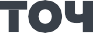 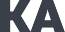 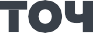 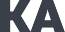 Рабочая  программапо  биологиидля        7    классаосновного общего образования2 часа в неделю68  часов в годПояснительная запискаРабочая программа по биологии в 7 классе разработана в соответствии с требованиями ФГОС ООО на основе авторской программы основного общего образования по биологии Пономарёвой И. Н (Пономарёва, И. Н. Биология 5-11 классы: программа [Текст] : методическое пособие / И. Н. Пономарёва, В. С. Кучменко, О. А. Корнилова, А. Г. Драгомилов Т. С., Сухова , Л. В. Симонова- М.: Вентана-Граф, 2012 г. – 304 с.). Рабочая программа ориентирована на УМК Пономарёвой И. Н: 1.Учебник: В.М.Константинов, В.Г.Бабенко, В.С.Кучменко. Биология 7 класс. Москва Вентана - Граф, 2014. 2.Методические пособия: В.С.Кучменко, С.В. Суматохин: Биология: Животные: Методическое пособие для учителя 7 класса к учебнику Константинова В.М.идр.. Вентана - Граф, 2014 Рабочая программа по биологии соответствует положениям Федерального государственного образовательного стандарта основного общего образования, в том числе требованиям и результатам освоения основной образовательной программы, примерной программе по биологии, базисному учебному плану МБОУ Верхнеигринской СОШ., обязательному минимуму содержания основного общего образования по предмету. В соответствии с требованиями Федерального государственного образовательного стандарта основного общего образования предмет «Биология» изучается с 5-го класса, в 7 классе – 2 часа в неделю (68 часов).Общая характеристика предмета биологии в 7 классе:Курс зоологии имеет комплексный характер, включая основы различных зоологических наук: морфологии, анатомии, гистологии, эмбриологии, физиологии, систематики, экологии, зоогеографии, палеозоологии, содержание которых дидактически переработано и адаптировано к возрасту и жизненному опыту учащихся. Он является продолжением курса ботаники и частью специального цикла биологических дисциплин о животном мире.В процессе изучения зоологии учащиеся знакомятся с многообразием животного мира и его системой, отражающей родственные отношения между организмами и историю развития животного мира. Изучение курса биологии в школе обеспечивает личностное, социальное, общекультурное, интеллектуальное и коммуникативное развитие личности.Учебный курс включает теоретический и практический разделы, соотношение между которыми в общем объеме часов варьируется в зависимости от специализации образовательного учреждения, подготовленности обучающихся, наличия соответствующего оборудования.Курс биологии на ступени основного общего образования направлен на формирование у учащихся представлений об отличительных особенностях живой природы, ее многообразии и эволюции, Отбор содержания проведен с учетом культуросообразного подхода, в соответствии с которым учащиеся должны освоить основные знания и умения, значимые для формирования общей культуры, сохранения окружающей среды и востребованные в повседневной жизни и практической деятельности. Основу структурирования содержания курса биологии составляют ведущие системообразующие идеи – отличительные особенности живой природы, ее многообразие и эволюция.Основу изучения курса биологии составляют эколого-эволюционный и функциональный подходы, в соответствии с которыми акценты в изучении многообразия организмов переносятся с рассмотрения особенностей строения отдельных представителей на раскрытие процессов их жизнедеятельности и усложнение в ходе эволюции, приспособленности к среде обитания, роли в экосистемах.ЦЕЛИ ИЗУЧЕНИЯ УЧЕБНОГО ПРЕДМЕТА «БИОЛОГИЯ»Целями изучения биологии на уровне основного общего образования являются:формирование системы знаний о признаках и процессах жизнедеятельности биологических систем разного уровня организации; формирование системы знаний об особенностях строения, жизнедеятельности организма человека, условиях сохранения его здоровья; формирование умений применять методы биологической науки для изучения биологических систем, в том числе и организма человека;формирование умений использовать информацию о современных достижениях в области биологии для объяснения процессов и явлений живой природы и жизнедеятельности собственного организма;формирование умений объяснять роль биологии в практической деятельности людей, значение биологического разнообразия для сохранения биосферы, последствия деятельности человека в природе;формирование экологической культуры в целях сохранения собственного здоровья и охраны окружающей среды. Достижение целей обеспечивается решением следующих ЗАДАЧ: приобретение знаний обучающимися о живой природе, закономерностях строения, 
жизнедеятельности и средообразующей роли организмов; человеке как биосоциальном существе; о роли биологической науки в практической деятельности людей; овладение умениями проводить исследования с использованием биологического оборудования и наблюдения за состоянием собственного организма;освоение приёмов работы с биологической информацией, в том числе о современных достижениях в области биологии, её анализ и критическое оценивание;воспитание биологически и экологически грамотной личности, готовой к сохранению собственного здоровья и охраны окружающей среды.МЕСТО УЧЕБНОГО ПРЕДМЕТА «БИОЛОГИЯ» В УЧЕБНОМ ПЛАНЕВ соответствии с ФГОС ООО биология является обязательным предметом на уровне основного общего образования. Данная программа предусматривает изучение биологии в 7 классе - 2 час в неделю, всего - 68 часов.Содержание предмета «Биология» 7 классТема 1. Общие сведения о мире животных. (5 ч.)Зоология	– наука о царстве Животные. Отличие животных от растений. Многообразие животных, их распространение. Дикие и домашние животные.Среды жизни и места обитания животных. Взаимосвязи животных в природе. Животные растительноядные, хищные, падалееды, паразиты. Место и роль животных в природных сообществах.Трофические связи в природных сообществах (цепи питания). Экологические ниши. Понятие о биоценозе, биогеоценозе и экосистеме.Зависимость жизни животных от человека. Негативное и заботливое отношение к животным. Охрана животного мира.Классификация животных. Основные систематические группы животных: царство, подцарство, тип, класс, отряд, семейство, род, вид, популяция. Значение классификации животных.Краткая история развития зоологии. Достижения современной зоологии.Тема 2. Строение тела животных. (2 ч.)Животный организм как биосистема. Клетка как структурная единица организма. Особенности животных клеток и тканей. Органы и системы органов организмов. Регуляция деятельности органов, систем органов и целостного организма.Тема 3. Подцарство Простейшие. (5 ч.)Общая характеристика простейших как одноклеточных организмов. Разнообразие простейших в природе.Разнообразие их представителей в водоемах, почвах и в кишечнике животных.Корненожки. Обыкновенная амеба как организм. Внешний вид и внутреннее строение (цитоплазма, ядро, вакуоли). Жизнедеятельность одноклеточных организмов: движение, питание, дыхание, выделение, размножение, инцистирование.Жгутиконосцы. Эвглена зеленая как простейшее, сочетающее черты животных и растений. Колониальные жгутиконосцы.Инфузории. Инфузория-туфелька как более сложное простейшее. Половой процесс. Ползающие и сидячие инфузории. Симбиотические инфузории крупных животных.Болезнетворные простейшие: дизентерийная амеба, малярийный паразит. Предупреждение заражения дизентирийной амебой. Районы распространения малярии. Борьба с малярией.Значение простейших в природе и жизни человека.Лабораторная работа №1 «Строение и передвижение инфузории туфельки».Тема 4. Подцарство Кишечнополостные животные. (2 ч.)Общая характеристика типа кишечнополостные. Пресноводная гидра. Внешний вид и поведение. Внутреннее строение. Двухслойность. Эктодерма и энтодерма. Разнообразие клеток. Питание гидры. Дыхание.Раздражимость. Размножение гидры. Регенерация. Значение в природе.Морские кишечнополостные. Их многообразие и значение. Коралловые полипы и медузы. Значение кишечнополостных природе и жизни человека.Тема 5. Типы: Плоские черви, Круглые черви и Кольчатые черви. (6 ч.)Разнообразие червей. Типы червей. Основные группы свободноживущих и паразитических червей. Среда обитания червей.Плоские черви. Белая планария как представитель свободноживущих плоских червей. Внешний вид.Двусторонняя симметрия. Покровы. Мускулатура. Нервная система и органы чувств. Движение. Питание. Дыхание. Размножение. Регенерация.Свиной (либо бычий) цепень как представитель паразитических плоских червей. Особенности строения и приспособления к паразитизму. Цикл развития и смена хозяев.Круглые черви. Нематоды, аскариды, острицы как представители типа круглых червей. Их строение, жизнедеятельность и значение для человека и животных. Предохранение от заражения паразитическими червями человека и сельскохозяйственных животных.Понятие «паразитизм» и его биологический смысл. Взаимоотношения паразита и хозяина. Значение паразитических червей в природе и жизни человека. Эпидемиологическая обстановка на территории Ярославской области.Кольчатые черви. Многообразие. Дождевой червь. Среда обитания. Внешнее и внутреннее строение. Понятие о тканях и органах. Движение. Пищеварение, кровообращение, выделение, дыхание. Размножение и развитие. Значение и место дождевых червей в биогеоценозах.Значение червей и их место в истории развития животного мира.Лабораторная работа №2 «Внешнее строение дождевого червя, его передвижение, раздражимость».Тема 6. Тип Моллюски. (5 ч.)Общая характеристика типа. Разнообразие моллюсков. Особенности строения и поведения, связанные с образом жизни представителей разных классов. Роль раковины.Класс Брюхоногие моллюски. Большой прудовик (либо виноградная улитка) и голый слизень. Их среды обитания. Строение. Питание. Дыхание. Размножение и развитие. Роль в природе и практическое значение.Класс Двустворчатые моллюски. Беззубка (или перловица) и мидия. Их места обитания. Особенности строения.Передвижение. Питание. Дыхание. Размножение. Роль в биоценозах и практическое значение.Класс Головоногие моллюски. Осьминоги, кальмары и каракатицы. Особенности их строения. Передвижение.Питание. Поведение. Роль в биоценозе и практическое значение.Лабораторная работа №3 «Внешнее строение раковин пресноводных и морских моллюсков».Тема 7. Тип Членистоногие. (7 ч.)Общая характеристика типа. Сходство и различие членистоногих с кольчатыми червями.Класс Ракообразные. Общая характеристика класса. Речной рак. Места обитания и образ жизни. Особенности строения. Питание. Дыхание. Размножение. Многообразие ракообразных. Значение ракообразных в природе и жизни человека.Класс Паукообразные. Общая характеристика и многообразие паукообразных. Паук-крестовик (или любой другой паук). Внешнее строение. Места обитания, образ жизни и поведение. Строение паутины и ее роль. Значение пауков в биогеоценозах.Клещи. Места обитания, паразитический образ жизни. Особенности внешнего строения и поведения. Перенос клещами возбудителей болезней. Клещевой энцефалит. Меры защиты от клещей. Роль паукообразных в природе и их значение для человека.Класс Насекомые. Общая характеристика класса. Многообразие насекомых. Особенности строения насекомого (на примере майского жука или комнатной мухи, саранчи или другого крупного насекомого). Передвижение. Питание. Дыхание. Размножение и развитие насекомых. Типы развития. Важнейшие отряды насекомых с неполным превращением: Прямокрылые, Равнокрылые и Клопы. Важнейшие отряды насекомых с полным превращением: Бабочки, Стрекозы, Жесткокрылые (или Жуки), Двукрылые, Перепончатокрылые. Насекомые, наносящие вред лесным и сельскохозяйственным растениям.Одомашнивание насекомых на примере тутового и дубового шелкопрядов. Насекомые – переносчики заболеваний человека. Видовое разнообразие типа членистоногие на территории Ярославской области. Борьба с переносчиками заболеваний. Пчелы и муравьи – общественные насекомые. Особенности их жизни и организации семей. Поведение. Инстинкты. Значение пчел и других перепончатокрылых в природе и жизни человека.Растительноядные, хищные, падалееды, паразиты и сверхпаразиты среди представителей насекомых. Их биоценотическое и практическое значение. Биологический способ борьбы с насекомыми-вредителями. Охрана насекомых.Лабораторная работа №4 «Внешнее строение насекомого».Тема 8. Тип Хордовые. (7 ч.)Краткая характеристика типа хордовых.Подтип Бесчерепные. Ланцетник – представитель бесчерепных. Местообитание и особенности строения ланцетника. Практическое значение ланцетника.Подтип Черепные. Надкласс Рыбы. Общая характеристика подтипа Черепные. Общая характеристика надкласса Рыбы. Класс Хрящевые рыбы. Класс Костные рыбы. Особенности строения на примере костистой рыбы. Внешнее строение. Части тела. Покровы. Роль плавников в движении рыб. Расположение и значение органов чувств.Внутреннее строение костной рыбы: опорно-двигательная, нервная, пищеварительная, дыхательная, кровеносная, половая и выделительная системы. Плавательный пузырь и его значение. Размножение и развитие рыб. Особенности поведения. Миграции рыб. Плодовитость и уход за потомством. Инстинкты и их проявления у рыб.Понятие о популяции.Хрящевые рыбы: акулы и скаты. Многообразие костистых рыб. Осетровые рыбы. Практическое значение осетровых рыб. Современное состояние промысла осетровых. Запасы осетровых рыб и меры по их восстановлению.Двоякодышащие рыбы. Кистеперые рыбы. Их значение в происхождении наземных позвоночных животных.Приспособления рыб к разным условиям обитания.Промысловое значение рыб. Видовое разнообразие на территории Ярославской области. География рыбного промысла. Основные группы промысловых рыб: сельдеобразные, трескообразные, камбалообразные, карпообразные и другие (в зависимости от местных условий). Рациональное использование, охрана и воспроизводство рыбных ресурсов.Рыборазводные заводы и их значение. Прудовое хозяйство. Сазан и его одомашненная форма – карп. Другие виды рыб, используемые в прудовых хозяйствах. Акклиматизация рыб. Биологическое и хозяйственное обоснование акклиматизации. Аквариумное рыбоводство.Лабораторная работа №5 «Внешнее строение и особенности передвижения рыб».Тема 9. Класс Земноводные, или Амфибии. (4 ч.)Общая характеристика класса. Внешнее и внутреннее строение лягушки. Земноводный образ жизни. Питание. Годовой цикл жизни земноводных. Зимовки. Размножение и развитие лягушки. Метаморфоз земноводных. Сходство личинок земноводных с рыбами.Многообразие земноводных. Хвостатые (тритоны, саламандры) и бесхвостые (лягушки, жабы, квакши, жерлянки) земноводные. Значение земноводных в природе и в жизни человека. Охрана земноводных. Видовое разнообразие земноводных на территории Ярославской области.Вымершие земноводные. Происхождение земноводных.Тема 10. Класс Пресмыкающиеся, или Рептилии. (5 ч.)Общая характеристика класса. Наземно-воздушная среда обитания.Особенности внешнего и внутреннего строения (на примере любого вида ящериц). Приспособление к жизни в наземно-воздушной среде. Питание и поведение. Годовой цикл жизни. Размножение и развитие.Змеи, ужи, гадюки (или другие представители в зависимости от местных условий). Сходство и различие змей и ящериц. Ядовитый аппарат змеи. Действие змеиного яда. Предохранение от укусов змеи и первая помощь при укусе ядовитой змеи. Значение змей в природе и в жизни человека. Видовое разнообразие пресмыкающихся на территории Ярославской области.Другие группы пресмыкающихся: черепахи, крокодилы. Роль пресмыкающихся в природе и жизни человека.Охрана пресмыкающихся.Разнообразие древних пресмыкающихся. Причины их вымирания. Происхождение пресмыкающихся от древних земноводных.Тема 11. Класс Птицы. (8 ч.)Общая характеристика класса. Среда обитания птиц. Особенности внешнего и внутреннего строения птиц.Приспособленность к полету. Интенсивность обмена веществ. Теплокровность. Усложнение нервной системы, органов чувств, поведения, покровов, внутреннего строения по сравнению с пресмыкающимися. Размножение и развитие.Забота о потомстве. Годовой жизненный цикл и сезонные явления. Перелеты птиц.Происхождение птиц от древних пресмыкающихся. Археоптерикс. Многообразие птиц. Страусовые (бескилевые) птицы. Пингвины. Килегрудые птицы. Распространение. Особенности строения и приспособления к условиям обитания. Образ жизни.Экологические группы птиц. Птицы лесов, водоемов и их побережий, открытых пространств. Видовое разнообразие класса птицы на территории Ярославской области.Растительноядные, насекомоядные, хищные и всеядные птицы. Охрана и привлечение птиц. Роль птиц в биогеоценозах и в жизни человека. Промысловые птицы, их рациональное использование и охрана.Домашние птицы. Происхождение и важнейшие породы домашних птиц, их использование человеком. Л.р. №6 «Внешнее строение птиц. Строение перьев». Л.Р. №7 «Строение скелета птиц».Тема 12. Класс Млекопитающие, или Звери. (9 ч.)Общая характеристика класса. Места обитания млекопитающих. Особенности внешнего и внутреннего строения.Усложнение строения покровов, пищеварительной, дыхательной, кровеносной, выделительной и нервной систем, органов чувств, поведения по сравнению с пресмыкающимися. Размножение и развитие. Забота о потомстве.Годовой жизненный цикл и сезонные явления.Предки млекопитающих – древние пресмыкающиеся. Многообразие млекопитающих.Яйцекладущие. Сумчатые и плацентарные. Особенности биологии. Районы распространения и разнообразие.Важнейшие отряды плацентарных, особенности их биологии. Насекомоядные. Рукокрылые. Грызуны. Зайцеобразные. Хищные (Псовые, Кошачьи, Куньи, Медвежьи). Ластоногие. Китообразные. Парнокопытные. Непарнокопытные. Хоботные. Приматы.Основные экологические группы млекопитающих: лесные, открытых пространств, водоемов и их побережий, почвенные. Видовое разнообразие представителей класса млекопитающие на территории Ярославской области.Домашние звери. Разнообразие пород и их использование человеком. Дикие предки домашних животных.Значение млекопитающих. Регулирование их численности в природе и в антропогенных ландшафтах. Промысел и промысловые звери. Акклиматизация и реакклиматизация зверей. Экологическая и экономическая целесообразность акклиматизации. Рациональное использование и охрана млекопитающих.Тема 13. Развитие животного мира на Земле. (2 ч.)Историческое развитие животного мира, доказательства. Основные этапы развития животного мира на Земле.Понятие об эволюции. Разнообразие животного мира как результат эволюции живой природы. Биологическое разнообразие как основа устойчивого развития природы и общества.Современный животный мир – результат длительного исторического развития. Уровни организации живой материи. Охрана и рациональное использование животных. Роль человека и общества в сохранении многообразия животного мира на нашей планете.Обобщение, систематизация и контроль знаний по материалу курса биологии 7 класса. (1ч.)ПЛАНИРУЕМЫЕ ОБРАЗОВАТЕЛЬНЫЕ РЕЗУЛЬТАТЫОсвоение учебного предмета «Биология» на уровне основного общего образования должно обеспечивать достижение следующих личностных, метапредметных и предметных образовательных результатов:ЛИЧНОСТНЫЕ РЕЗУЛЬТАТЫ 
Патриотическое воспитание: 
	отношение к биологии как к важной составляющей культуры, гордость за вклад российских и 	советских учёных в развитие мировой биологической науки.Гражданское воспитание: 
готовность к конструктивной совместной деятельности при выполнении исследований и проектов, стремление к взаимопониманию и взаимопомощи.Духовно-нравственное воспитание:
—  готовность оценивать поведение и поступки с позиции нравственных норм и норм 
экологической культуры;
—  понимание значимости нравственного аспекта деятельности человека в медицине и биологии.Эстетическое воспитание: 
	понимание роли биологии в формировании эстетической культуры личности.Ценности научного познания:
—  ориентация на современную систему научных представлений об основных биологических закономерностях, взаимосвязях человека с природной и социальной средой;
—  понимание роли биологической науки в формировании научного мировоззрения;—  развитие научной любознательности, интереса к биологической науке, навыков 
исследовательской деятельности.Формирование культуры здоровья: 
ответственное отношение к своему здоровью и установка на здоровый образ жизни (здоровое питание, соблюдение гигиенических правил и норм, сбалансированный режим занятий и отдыха, регулярная физическая активность); 
осознание последствий и неприятие вредных привычек (употребление алкоголя, наркотиков, курение) и иных форм вреда для физического и психического здоровья; 
соблюдение правил безопасности, в том числе навыки безопасного поведения в природной среде; сформированность навыка рефлексии, управление собственным эмоциональным состоянием.Трудовое воспитание: 
активное участие в решении практических задач (в рамках семьи, школы, города, края) биологической и экологической направленности, интерес к практическому изучению профессий, связанных с биологией.Экологическое воспитание: 
ориентация на применение биологических знаний при решении задач в области окружающей среды;осознание экологических проблем и путей их решения;готовность к участию в практической деятельности экологической направленности.Адаптация обучающегося к изменяющимся условиям со-циальной и природной среды:адекватная оценка изменяющихся условий;принятие решения (индивидуальное, в группе) в изменяющихся условиях на основании анализа биологической информации;планирование действий в новой ситуации на основании знаний биологических закономерностей.МЕТАПРЕДМЕТНЫЕ РЕЗУЛЬТАТЫ	Универсальные познавательные действия 
	Базовые логические действия:
	• выявлять и характеризовать существенные признаки биологических объектов (явлений);	• устанавливать существенный признак классификации биологических объектов (явлений, процессов), основания для обобщения и сравнения, критерии проводимого анализа;
	• с учётом предложенной биологической задачи выявлять закономерности и противоречия в рассматриваемых фактах и наблюдениях; предлагать критерии для выявления закономерностей и противоречий;
	• выявлять дефициты информации, данных, необходимых для решения поставленной задачи;	• выявлять причинно-следственные связи при изучении биологических явлений и процессов; делать выводы с использованием дедуктивных и индуктивных умозаключений, умозаключений по аналогии, формулировать гипотезы о взаимосвязях;
	• самостоятельно выбирать способ решения учебной биологической задачи (сравнивать несколько вариантов решения, выбирать наиболее подходящий с учётом самостоятельно выделенных 
критериев).	Базовые исследовательские действия:
	• использовать вопросы как исследовательский инструмент познания;
	• формулировать вопросы, фиксирующие разрыв между реальным и желательным состоянием ситуации, объекта, и самостоятельно устанавливать искомое и данное;
	• формировать гипотезу об истинности собственных суждений, аргументировать свою позицию, мнение;
	• проводить по самостоятельно составленному плану наблюдение, несложный биологический эксперимент, небольшое исследование по установлению особенностей биологического объекта (процесса) изучения, причинно-следственных связей и зависимостей биологических объектов между собой;
	• оценивать на применимость и достоверность информацию, полученную в ходе наблюдения и эксперимента;
	• самостоятельно формулировать обобщения и выводы по результатам проведённого наблюдения, эксперимента, владеть инструментами оценки достоверности полученных выводов и обобщений;	• прогнозировать возможное дальнейшее развитие биологических процессов и их последствия в аналогичных или сходных ситуациях, а также выдвигать предположения об их развитии в новых условиях и контекстах.	Работа с информацией:
	• применять различные методы, инструменты и запросы при поиске и отборе биологической информации или данных из источников с учётом предложенной учебной биологической задачи	• выбирать, анализировать, систематизировать и интерпретировать биологическую информацию различных видов и форм представления;
	• находить сходные аргументы (подтверждающие или опровергающие одну и ту же идею, версию) в различных информационных источниках;
	• самостоятельно выбирать оптимальную форму представления информации и иллюстрировать решаемые задачи несложными схемами, диаграммами, иной графикой и их комбинациями;
	• оценивать надёжность биологической информации по критериям, предложенным учителем или сформулированным самостоятельно;
	• запоминать и систематизировать биологическую информацию.	Универсальные коммуникативные действия 
	Общение:
	• воспринимать и формулировать суждения, выражать эмоции в процессе выполнения практических и лабораторных работ;
	• выражать себя (свою точку зрения) в устных и письменных текстах;
	• распознавать невербальные средства общения, понимать значение социальных знаков, знать и распознавать предпосылки конфликтных ситуаций и смягчать конфликты, вести переговоры;	• понимать намерения других, проявлять уважительное отношение к собеседнику и в корректной форме формулировать свои возражения;
	• в ходе диалога и/или дискуссии задавать вопросы по существу обсуждаемой биологической темы и высказывать идеи, нацеленные на решение биологической задачи и поддержание 
благожелательности общения;
	• сопоставлять свои суждения с суждениями других участников диалога, обнаруживать различие и сходство позиций;
	• публично представлять результаты выполненного биологического опыта (эксперимента, 
исследования, проекта);
	• самостоятельно выбирать формат выступления с учётом задач презентации и особенностей аудитории и в соответствии с ним составлять устные и письменные тексты с использованием иллюстративных материалов.	Совместная деятельность (сотрудничество):
	• понимать и использовать преимущества командной и индивидуальной работы при решении конкретной биологической 
	проблемы, обосновывать необходимость применения групповых форм взаимодействия при решении поставленной учебной задачи;
	• принимать цель совместной деятельности, коллективно строить действия по её достижению: распределять роли, договариваться, обсуждать процесс и результат совместной работы; уметь обобщать мнения нескольких людей, проявлять готовность руководить, выполнять поручения, подчиняться;
	• планировать организацию совместной работы, определять свою роль (с учётом предпочтений и возможностей всех участников взаимодействия), распределять задачи между членами команды, участвовать в групповых формах работы (обсуждения, обмен мнениями, мозговые штурмы и иные);	• выполнять свою часть работы, достигать качественного результата по своему направлению и координировать свои действия с другими членами команды;
	• оценивать качество своего вклада в общий продукт по критериям, самостоятельно 
сформулированным участниками взаимодействия; сравнивать результаты с исходной задачей и вклад каждого члена команды в достижение результатов, разделять сферу ответственности и проявлять готовность к предоставлению отчёта перед группой;	• овладеть системой универсальных коммуникативных действий, которая обеспечивает сформированность социальных навыков и эмоционального интеллекта обучающихся.	Универсальные регулятивные действия 
	Самоорганизация:
	• выявлять проблемы для решения в жизненных и учебных ситуациях, используя биологические знания;
	• ориентироваться в различных подходах принятия решений (индивидуальное, принятие решения в группе, принятие решений группой);
	• самостоятельно составлять алгоритм решения  задачи  (или его часть), выбирать способ решения учебной биологической задачи с учётом имеющихся ресурсов и собственных возможностей, аргументировать предлагаемые варианты решений;
	• составлять план действий (план реализации намеченного алгоритма решения), корректировать предложенный алгоритм с учётом получения новых биологических знаний об изучаемом 
биологическом объекте;
	• делать выбор и брать ответственность за решение.	Самоконтроль (рефлексия):
	• владеть способами самоконтроля, самомотивации и рефлексии;
	• давать адекватную оценку ситуации и предлагать план её изменения;
	• учитывать контекст и предвидеть трудности, которые могут возникнуть при решении учебной биологической задачи, адаптировать решение к меняющимся обстоятельствам;
	• объяснять причины достижения (недостижения) результатов деятельности, давать оценку приобретённому опыту, уметь находить позитивное в произошедшей ситуации;
	• вносить коррективы в деятельность на основе новых обстоятельств, изменившихся ситуаций, установленных ошибок, возникших трудностей;
	• оценивать соответствие результата цели и условиям.Эмоциональный интеллект:
• различать, называть и управлять собственными эмоциями и эмоциями других;• выявлять и анализировать причины эмоций;
• ставить себя на место другого человека, понимать мотивы и намерения другого;• регулировать способ выражения эмоций.	Принятие себя и других:
	• осознанно относиться к другому человеку, его мнению;
	• признавать своё право на ошибку и такое же право другого;
	• открытость себе и другим;
	• осознавать невозможность контролировать всё вокруг;
	• овладеть системой универсальных учебных регулятивных действий, которая обеспечивает формирование смысловых установок личности (внутренняя позиция личности), и жизненных навыков личности (управления собой, самодисциплины, устойчивого поведения).Предметные результаты:усвоение системы научных знаний о живой природе и закономерностях её развития, для формирования современных представлений о естественнонаучной картине мира;формирование первоначальных систематизированных представлений о биологических объектах, процессах, явлениях, закономерностях, об основных биологических теориях, об экосистемной организации жизни, о взаимосвязи живого и неживого в биосфере, о наследственности и изменчивости; овладение понятийным аппаратом биологии;приобретение опыта использования методов биологической науки и проведения несложных биологических экспериментов для изучения живых организмов;формирование основ экологической грамотности: способности оценивать последствия деятельности человека в природе, умение выбирать целевые и смысловые установки в своих действиях и поступках по отношению к живой природе; осознание необходимости действий по сохранению биоразнообразия и природных местообитаний, видов животных;объяснение роли биологии в практической деятельности людей, роли человека в природе, родства общности происхождения растений и животных;приводить примеры, характеризующие приспособленность организмов к среде обитания, взаимосвязи организмов в сообществах;-формирование представлений о значении биологических наук в решении локальных и глобальных экологических проблем;ознакомление с приёмами выращивания и размножения домашних животных, ухода за ними.• создавать письменные и устные сообщения, грамотно используя понятийный аппарат изучаемого раздела биологии.ТЕМАТИЧЕСКОЕ ПЛАНИРОВАНИЕ Учебно-тематическое планирование по биологии 7 класс Учебно-тематическое планирование курса «Биология» 7 класс.Количество часов: Всего-68ч  В неделю-2ч. Лабораторных работ-7ч.   Контрольных работ-1ч.УТВЕРЖДАЮДиректор МОУ Першинской ОШ__________ (Смирнова Е. Ю..)Приказ № 61/01-10от  «31»  августа  2022 г.                                     Учитель:Н.В.ПотемкинаКвалификационная категория:первая№ п/пНаименование разделов и тем программыКоличество часовКоличество часовКоличество часовДата 
изученияДата 
изученияВиды деятельностиВиды деятельностиВиды, 
формы 
контроляВиды, 
формы 
контроляЭлектронные (цифровые) образовательные ресурсы№ п/пНаименование разделов и тем программыВсегоКонтрольных работПрактические/лабораторные работы1Общие сведения о мире животных 500Ознакомление с учебником, целями и задачами курса. Обсуждение признаков различия и сходства животных и растений.Применение биологических терминов и понятий:"среда обитания", "место обитания". Умение описывать влияние экологических факторов на животных. Ознакомление с принципами классификации организмов. Установление систематических положений таксонов. Выделять и сравнивать формы и результаты влияния человека на животных.Ознакомление с учебником, целями и задачами курса. Обсуждение признаков различия и сходства животных и растений.Применение биологических терминов и понятий:"среда обитания", "место обитания". Умение описывать влияние экологических факторов на животных. Ознакомление с принципами классификации организмов. Установление систематических положений таксонов. Выделять и сравнивать формы и результаты влияния человека на животных.Устный 
опрос; 
Тестирование;Устный 
опрос; 
Тестирование;Российская электронная школа - https://resh.edu.ru/subject/5/7/Российская электронная школа - https://resh.edu.ru/subject/5/7/2Строение тела животных 200Ознакомление с процессами жизнедеятельности клетки Определение типы тканей, их функции. Выявление взаимосвязь между ними тканями и их функциями. Ознакомление с процессами жизнедеятельности клетки Определение типы тканей, их функции. Выявление взаимосвязь между ними тканями и их функциями. Устный 
опрос; Тестирование;Устный 
опрос; Тестирование;Российская электронная школа - https://resh.edu.ru/subject/5/7/Биология электронный учебник -http://www.ebio.ru/index.htmlВся биология - http://www.sbio.infoРоссийская электронная школа - https://resh.edu.ru/subject/5/7/Биология электронный учебник -http://www.ebio.ru/index.htmlВся биология - http://www.sbio.info3Подцарство Простейшие 511Ознакомление с характерными признаками подцарства Простейшие; Сравнение представителей различных классов.Выявление среды обитания различных классов.Установление характерные признаков типов животных подцарста ПростейшиеИсследование и сравнение простейших под микроскопом.Ознакомление с санитарно-гигиеническими нормами в целях профилактики заболеваний, вызываемых простейшими. Ознакомление с характерными признаками подцарства Простейшие; Сравнение представителей различных классов.Выявление среды обитания различных классов.Установление характерные признаков типов животных подцарста ПростейшиеИсследование и сравнение простейших под микроскопом.Ознакомление с санитарно-гигиеническими нормами в целях профилактики заболеваний, вызываемых простейшими. Устный 
опрос; 
Контрольная 
работа; 
Лабораторная работа
Устный 
опрос; 
Контрольная 
работа; 
Лабораторная работа
Российская электронная школа - https://resh.edu.ru/subject/5/7/Биология электронный учебник -http://www.ebio.ru/index.htmlВся биология - http://www.sbio.infoРоссийская электронная школа - https://resh.edu.ru/subject/5/7/Биология электронный учебник -http://www.ebio.ru/index.htmlВся биология - http://www.sbio.info4Тип Кишечнополостные 200Ознакомление с характерными признаками подцарства, представителей типа. Сравнение черт строения представителей типа. Анализ характерных признаков организации.Выявление взаимосвязь строения, образа жизни и функции кишечнополостных. Классифицирование организмовОзнакомление с характерными признаками подцарства, представителей типа. Сравнение черт строения представителей типа. Анализ характерных признаков организации.Выявление взаимосвязь строения, образа жизни и функции кишечнополостных. Классифицирование организмовУстный 
опрос; Тестирование.Устный 
опрос; Тестирование.Российская электронная школа - https://resh.edu.ru/subject/5/7/Биология электронный учебник -http://www.ebio.ru/index.htmlВся биология - http://www.sbio.infoРоссийская электронная школа - https://resh.edu.ru/subject/5/7/Биология электронный учебник -http://www.ebio.ru/index.htmlВся биология - http://www.sbio.info5Типы Плоские черви, Круглые черви, Кольчатые черви 611Ознакомление с характерными признаками подцарства, представителей типа. Сравнение черт строения представителей типа. Анализ характерных признаков организации.Выявление взаимосвязь строения, образа жизни и функции червей. Классифицирование организмов.Ознакомление с санитарно-гигиеническими нормами в целях профилактики заболеваний, вызываемых червями.Выделение роли червей в почвообразовании.Ознакомление с характерными признаками подцарства, представителей типа. Сравнение черт строения представителей типа. Анализ характерных признаков организации.Выявление взаимосвязь строения, образа жизни и функции червей. Классифицирование организмов.Ознакомление с санитарно-гигиеническими нормами в целях профилактики заболеваний, вызываемых червями.Выделение роли червей в почвообразовании.Устный 
опрос; 
Контрольная 
работа; 
Лабораторная работа;Тестирование.Устный 
опрос; 
Контрольная 
работа; 
Лабораторная работа;Тестирование.Российская электронная школа - https://resh.edu.ru/subject/5/7/Биология электронный учебник -http://www.ebio.ru/index.htmlВся биология - http://www.sbio.infoРоссийская электронная школа - https://resh.edu.ru/subject/5/7/Биология электронный учебник -http://www.ebio.ru/index.htmlВся биология - http://www.sbio.info6Тип Моллюски 511Ознакомление с характерными признаками подцарства, представителей типа. Сравнение черт строения представителей типа. Анализ характерных признаков организации.Выявление взаимосвязь строения, образа жизни и функции моллюсковКлассифицирование организмовОзнакомление с характерными признаками подцарства, представителей типа. Сравнение черт строения представителей типа. Анализ характерных признаков организации.Выявление взаимосвязь строения, образа жизни и функции моллюсковКлассифицирование организмовУстный 
опрос; 
Контрольная 
работа; 
Лабораторная работа;Тестирование.Устный 
опрос; 
Контрольная 
работа; 
Лабораторная работа;Тестирование.Российская электронная школа - https://resh.edu.ru/subject/5/7/Биология электронный учебник -http://www.ebio.ru/index.htmlВся биология - http://www.sbio.infoРоссийская электронная школа - https://resh.edu.ru/subject/5/7/Биология электронный учебник -http://www.ebio.ru/index.htmlВся биология - http://www.sbio.info7Тип Членистоногие 711Ознакомление с характерными признаками подцарства, представителей типа. Сравнение черт строения представителей типа. Анализ характерных признаков организации.Классифицирование организмов.Установление взаимосвязи среды обитания, строения и особенности жизнедеятельности насекомых.Ознакомление с характерными признаками подцарства, представителей типа. Сравнение черт строения представителей типа. Анализ характерных признаков организации.Классифицирование организмов.Установление взаимосвязи среды обитания, строения и особенности жизнедеятельности насекомых.Устный 
опрос; 
Контрольная 
работа; 
Лабораторная работа;Тестирование.Устный 
опрос; 
Контрольная 
работа; 
Лабораторная работа;Тестирование.Российская электронная школа - https://resh.edu.ru/subject/5/7/Биология электронный учебник -http://www.ebio.ru/index.htmlВся биология - http://www.sbio.infoРоссийская электронная школа - https://resh.edu.ru/subject/5/7/Биология электронный учебник -http://www.ebio.ru/index.htmlВся биология - http://www.sbio.info8Тип Хордовые: бесчерепные, рыбы 711Ознакомление с характерными признаками типа Хордовые.Классифицирование организмов.Сравнение черт строения представителей типа. Наблюдение и описание внешнего строения и особенностей передвижения рыб.Ознакомление с поведением рыб при появлении потомства Анализ приспособленности к сохранению рыбВыявление черт приспособленности внутреннего строения рыб к обитанию в воде.Ознакомление с характерными признаками типа Хордовые.Классифицирование организмов.Сравнение черт строения представителей типа. Наблюдение и описание внешнего строения и особенностей передвижения рыб.Ознакомление с поведением рыб при появлении потомства Анализ приспособленности к сохранению рыбВыявление черт приспособленности внутреннего строения рыб к обитанию в воде.Устный 
опрос; 
Контрольная 
работа; 
Лабораторная работа;Тестирование.Устный 
опрос; 
Контрольная 
работа; 
Лабораторная работа;Тестирование.Российская электронная школа - https://resh.edu.ru/subject/5/7/Биология электронный учебник -http://www.ebio.ru/index.htmlВся биология - http://www.sbio.infoРоссийская электронная школа - https://resh.edu.ru/subject/5/7/Биология электронный учебник -http://www.ebio.ru/index.htmlВся биология - http://www.sbio.info9Класс Земноводные или Амфибии 400Ознакомление с характерными чертами внешнего строения, прогрессивными чертами строения скелета по сравнению с рыбами. Выявление характерных признаков адаптации к жизни на суше и в воде.Ознакомление со строением внутренних органов и систем органов. Описание черт организации земноводных.Классифицирование организмов.Сравнение размножения земноводных и рыб Ознакомление с характерными чертами внешнего строения, прогрессивными чертами строения скелета по сравнению с рыбами. Выявление характерных признаков адаптации к жизни на суше и в воде.Ознакомление со строением внутренних органов и систем органов. Описание черт организации земноводных.Классифицирование организмов.Сравнение размножения земноводных и рыб Устный 
опрос; Тестирование.Устный 
опрос; Тестирование.Российская электронная школа - https://resh.edu.ru/subject/5/7/Биология электронный учебник -http://www.ebio.ru/index.htmlВся биология - http://www.sbio.infoРоссийская электронная школа - https://resh.edu.ru/subject/5/7/Биология электронный учебник -http://www.ebio.ru/index.htmlВся биология - http://www.sbio.info10Класс Пресмыкающиеся, или Рептилии 510Ознакомление с характерными чертами внешнего строения, прогрессивными чертами строения скелета по сравнению с земноводными. Объяснение характерных признаков адаптации к жизни на суше.Ознакомление со строением внутренних органов и систем органов. Описание черт организации пресмыкающих.Классифицирование организмов.Выявление мер предосторожности в природе.Установление взаимосвязь строения и жизнедеятельности рептилий со средой обитания.Ознакомление с характерными чертами внешнего строения, прогрессивными чертами строения скелета по сравнению с земноводными. Объяснение характерных признаков адаптации к жизни на суше.Ознакомление со строением внутренних органов и систем органов. Описание черт организации пресмыкающих.Классифицирование организмов.Выявление мер предосторожности в природе.Установление взаимосвязь строения и жизнедеятельности рептилий со средой обитания.Устный 
опрос; 
Контрольная 
работа; Тестирование.Устный 
опрос; 
Контрольная 
работа; Тестирование.Российская электронная школа - https://resh.edu.ru/subject/5/7/Биология электронный учебник -http://www.ebio.ru/index.htmlВся биология - http://www.sbio.infoРоссийская электронная школа - https://resh.edu.ru/subject/5/7/Биология электронный учебник -http://www.ebio.ru/index.htmlВся биология - http://www.sbio.info11Класс Птицы 812Выявление особенности внешнего строения птиц, строение и функции перьевого покрова птиц. Установление черт сходства и различия покровов птиц и рептилий. Определять взаимосвязь внешнего строения и строения скелета в связи с приспособленностью к полету. Ознакомление со строением внутренних органов и систем органов. возникновения, строение и этапы формирования яйца, развитие в нем зародыша. Уметь распознавать выводковых и гнездовых птиц на рисунках, фотографиях, натуральных объектах. Анализ групп птиц в природных 
сообществах.Выявление особенности внешнего строения птиц, строение и функции перьевого покрова птиц. Установление черт сходства и различия покровов птиц и рептилий. Определять взаимосвязь внешнего строения и строения скелета в связи с приспособленностью к полету. Ознакомление со строением внутренних органов и систем органов. возникновения, строение и этапы формирования яйца, развитие в нем зародыша. Уметь распознавать выводковых и гнездовых птиц на рисунках, фотографиях, натуральных объектах. Анализ групп птиц в природных 
сообществах.Устный 
опрос; 
Контрольная 
работа; 
Лабораторная работа;Тестирование.Устный 
опрос; 
Контрольная 
работа; 
Лабораторная работа;Тестирование.Российская электронная школа - https://resh.edu.ru/subject/5/7/Биология электронный учебник -http://www.ebio.ru/index.htmlВся биология - http://www.sbio.infoРоссийская электронная школа - https://resh.edu.ru/subject/5/7/Биология электронный учебник -http://www.ebio.ru/index.htmlВся биология - http://www.sbio.info12Класс Млекопитающие, или звери 910Выявление особенности внешнего строения млекопитающих.Ознакомление со строением внутренних органов и систем органов. Анализ функции и роли желез млекопитающих Выявление причин наличия высокого уровня обмена веществ и теплокровности. Установление взаимосвязь этапов годового жизненного цикла и сезонных изменений.Сравнение особенности строения и жизнедеятельности представителей различных отрядов, находить сходство и различия.Классифицирование организмов.Выделять экологические группы млекопитающих.Выявление особенности внешнего строения млекопитающих.Ознакомление со строением внутренних органов и систем органов. Анализ функции и роли желез млекопитающих Выявление причин наличия высокого уровня обмена веществ и теплокровности. Установление взаимосвязь этапов годового жизненного цикла и сезонных изменений.Сравнение особенности строения и жизнедеятельности представителей различных отрядов, находить сходство и различия.Классифицирование организмов.Выделять экологические группы млекопитающих.Устный 
опрос; 
Контрольная 
работа; Тестирование.Устный 
опрос; 
Контрольная 
работа; Тестирование.Российская электронная школа - https://resh.edu.ru/subject/5/7/Биология электронный учебник -http://www.ebio.ru/index.htmlВся биология - http://www.sbio.infoРоссийская электронная школа - https://resh.edu.ru/subject/5/7/Биология электронный учебник -http://www.ebio.ru/index.htmlВся биология - http://www.sbio.info13Развитие животного мира на Земле 200Ознакомление с основными этапами эволюции животных, процесс усложнения многоклеточных.Знать характерные признаки уровней организации жизни на Раскрытие понятий:экосистема", "биогеоценоз", "биосфера".Установление взаимосвязь живых организмов в экосистемах  Ознакомление с основными этапами эволюции животных, процесс усложнения многоклеточных.Знать характерные признаки уровней организации жизни на Раскрытие понятий:экосистема", "биогеоценоз", "биосфера".Установление взаимосвязь живых организмов в экосистемах  Устный 
опрос.Устный 
опрос.Российская электронная школа - https://resh.edu.ru/subject/5/7/Вся биология - http://www.sbio.infoРоссийская электронная школа - https://resh.edu.ru/subject/5/7/Вся биология - http://www.sbio.info14Систематизация знания по темам курса «Животные».110Систематизация знания по темам курса «Животные».Систематизация знания по темам курса «Животные».Контрольная 
работа.Контрольная 
работа.Общее количество часов по программеОбщее количество часов по программе6897№Тема урокаОсновное содержаниеТип учебного занятияФорма организации деятельности учащегосяДомашнее заданиеТема 1. Общие сведения о мире животных (5 ч).Тема 1. Общие сведения о мире животных (5 ч).Тема 1. Общие сведения о мире животных (5 ч).Тема 1. Общие сведения о мире животных (5 ч).Тема 1. Общие сведения о мире животных (5 ч).Тема 1. Общие сведения о мире животных (5 ч).1Зоология-наука о животныхНауки входящие в состав зоологии. Общие свойства животных. Признаки сходства и различия растений и животных.Изучение нового материала (ИНМ)Выявлять признаки сходства и различия животных и растений. Приводить примеры различных представителей царства Животные.Анализировать и оценивать роль животных в экосистемах, в жизни человека.Планируемые образовательные результаты:Предметные: Ознакомление с учебником, целями и задачами курса. Знать признаки различия и сходства животных и растений Уметь приводить примеры представителей царства Животные.Метапредметные: Анализировать и оценивать роль животных в экосистемах, жизни человека.Личностные: Понимание уникальности животных. Осознание значимости животных организмов на планете, как элементов природных сообществ.Планируемые образовательные результаты:Предметные: Ознакомление с учебником, целями и задачами курса. Знать признаки различия и сходства животных и растений Уметь приводить примеры представителей царства Животные.Метапредметные: Анализировать и оценивать роль животных в экосистемах, жизни человека.Личностные: Понимание уникальности животных. Осознание значимости животных организмов на планете, как элементов природных сообществ.Планируемые образовательные результаты:Предметные: Ознакомление с учебником, целями и задачами курса. Знать признаки различия и сходства животных и растений Уметь приводить примеры представителей царства Животные.Метапредметные: Анализировать и оценивать роль животных в экосистемах, жизни человека.Личностные: Понимание уникальности животных. Осознание значимости животных организмов на планете, как элементов природных сообществ.Планируемые образовательные результаты:Предметные: Ознакомление с учебником, целями и задачами курса. Знать признаки различия и сходства животных и растений Уметь приводить примеры представителей царства Животные.Метапредметные: Анализировать и оценивать роль животных в экосистемах, жизни человека.Личностные: Понимание уникальности животных. Осознание значимости животных организмов на планете, как элементов природных сообществ.Планируемые образовательные результаты:Предметные: Ознакомление с учебником, целями и задачами курса. Знать признаки различия и сходства животных и растений Уметь приводить примеры представителей царства Животные.Метапредметные: Анализировать и оценивать роль животных в экосистемах, жизни человека.Личностные: Понимание уникальности животных. Осознание значимости животных организмов на планете, как элементов природных сообществ.Планируемые образовательные результаты:Предметные: Ознакомление с учебником, целями и задачами курса. Знать признаки различия и сходства животных и растений Уметь приводить примеры представителей царства Животные.Метапредметные: Анализировать и оценивать роль животных в экосистемах, жизни человека.Личностные: Понимание уникальности животных. Осознание значимости животных организмов на планете, как элементов природных сообществ.2Животные и окружающая среда.Среды обитания освоенные животными. Причины возникновения приспособлений у животных к среде обитания. Взаимодействия животных и среды обитания.Комбинированный (К)Пояснять на конкретных примерах распространение животных в различных средах жизни.Сравнивать и характеризовать внешние признаки животных различных сред обитания о рисункам.Устанавливать отличие понятий: «среда жизни», среда обитания», «место обитания».Описывать влияние экологических факторов нживотных. Доказывать наличие взаимосвязей между животными в природе.Планируемые образовательные результаты:Предметные: Знать понятия: "среда жизни", "среда обитания", "место обитания". Уметь описывать влияние экологических факторов на животных.Метапредметные: Использовать различные информационные ресурсы для подготовки по теме "Влияние экологических факторов на животных"; осуществлять итоговый и пошаговый контроль по результату; адекватно воспринимать предложения и оценки учителей, товарищей, родителей и других людей; ориентироваться на разнообразие способов решения учебных задач.Личностные: формировать и развивать познавательны интерес к изучению природы, научное мировоззрение.Планируемые образовательные результаты:Предметные: Знать понятия: "среда жизни", "среда обитания", "место обитания". Уметь описывать влияние экологических факторов на животных.Метапредметные: Использовать различные информационные ресурсы для подготовки по теме "Влияние экологических факторов на животных"; осуществлять итоговый и пошаговый контроль по результату; адекватно воспринимать предложения и оценки учителей, товарищей, родителей и других людей; ориентироваться на разнообразие способов решения учебных задач.Личностные: формировать и развивать познавательны интерес к изучению природы, научное мировоззрение.Планируемые образовательные результаты:Предметные: Знать понятия: "среда жизни", "среда обитания", "место обитания". Уметь описывать влияние экологических факторов на животных.Метапредметные: Использовать различные информационные ресурсы для подготовки по теме "Влияние экологических факторов на животных"; осуществлять итоговый и пошаговый контроль по результату; адекватно воспринимать предложения и оценки учителей, товарищей, родителей и других людей; ориентироваться на разнообразие способов решения учебных задач.Личностные: формировать и развивать познавательны интерес к изучению природы, научное мировоззрение.Планируемые образовательные результаты:Предметные: Знать понятия: "среда жизни", "среда обитания", "место обитания". Уметь описывать влияние экологических факторов на животных.Метапредметные: Использовать различные информационные ресурсы для подготовки по теме "Влияние экологических факторов на животных"; осуществлять итоговый и пошаговый контроль по результату; адекватно воспринимать предложения и оценки учителей, товарищей, родителей и других людей; ориентироваться на разнообразие способов решения учебных задач.Личностные: формировать и развивать познавательны интерес к изучению природы, научное мировоззрение.Планируемые образовательные результаты:Предметные: Знать понятия: "среда жизни", "среда обитания", "место обитания". Уметь описывать влияние экологических факторов на животных.Метапредметные: Использовать различные информационные ресурсы для подготовки по теме "Влияние экологических факторов на животных"; осуществлять итоговый и пошаговый контроль по результату; адекватно воспринимать предложения и оценки учителей, товарищей, родителей и других людей; ориентироваться на разнообразие способов решения учебных задач.Личностные: формировать и развивать познавательны интерес к изучению природы, научное мировоззрение.Планируемые образовательные результаты:Предметные: Знать понятия: "среда жизни", "среда обитания", "место обитания". Уметь описывать влияние экологических факторов на животных.Метапредметные: Использовать различные информационные ресурсы для подготовки по теме "Влияние экологических факторов на животных"; осуществлять итоговый и пошаговый контроль по результату; адекватно воспринимать предложения и оценки учителей, товарищей, родителей и других людей; ориентироваться на разнообразие способов решения учебных задач.Личностные: формировать и развивать познавательны интерес к изучению природы, научное мировоззрение.3Классификация животных и основные систематические группы.Принципы классификации организмов. Основные систематические единицы. КНазывать принципы, являющиеся основой классификации организмов.Характеризовать критерии основной единицы классификации.Устанавливать систематическое положение (соподчинение) различных таксонов на конкретных примерах.Описывать формы влияния человека на животных.Оценивать результаты влияния человека.Планируемые образовательные результаты:Предметные: Знать принципы классификации организмов. Уметь устанавливать систематическое положение таксонов. Систематизировать положение таксонов на примерах.Метапредметные: формулировать цель урока и ставить задачи, необходимые для ее достижения. Планировать свою деятельность и прогнозировать ее результаты; устанавливать причинно-следственные связи; сравнивать и делать выводы на основе сравнений; работать с натуральными объектами.Личностные: Осознание роли ученых в создании науки систематики.Планируемые образовательные результаты:Предметные: Знать принципы классификации организмов. Уметь устанавливать систематическое положение таксонов. Систематизировать положение таксонов на примерах.Метапредметные: формулировать цель урока и ставить задачи, необходимые для ее достижения. Планировать свою деятельность и прогнозировать ее результаты; устанавливать причинно-следственные связи; сравнивать и делать выводы на основе сравнений; работать с натуральными объектами.Личностные: Осознание роли ученых в создании науки систематики.Планируемые образовательные результаты:Предметные: Знать принципы классификации организмов. Уметь устанавливать систематическое положение таксонов. Систематизировать положение таксонов на примерах.Метапредметные: формулировать цель урока и ставить задачи, необходимые для ее достижения. Планировать свою деятельность и прогнозировать ее результаты; устанавливать причинно-следственные связи; сравнивать и делать выводы на основе сравнений; работать с натуральными объектами.Личностные: Осознание роли ученых в создании науки систематики.Планируемые образовательные результаты:Предметные: Знать принципы классификации организмов. Уметь устанавливать систематическое положение таксонов. Систематизировать положение таксонов на примерах.Метапредметные: формулировать цель урока и ставить задачи, необходимые для ее достижения. Планировать свою деятельность и прогнозировать ее результаты; устанавливать причинно-следственные связи; сравнивать и делать выводы на основе сравнений; работать с натуральными объектами.Личностные: Осознание роли ученых в создании науки систематики.Планируемые образовательные результаты:Предметные: Знать принципы классификации организмов. Уметь устанавливать систематическое положение таксонов. Систематизировать положение таксонов на примерах.Метапредметные: формулировать цель урока и ставить задачи, необходимые для ее достижения. Планировать свою деятельность и прогнозировать ее результаты; устанавливать причинно-следственные связи; сравнивать и делать выводы на основе сравнений; работать с натуральными объектами.Личностные: Осознание роли ученых в создании науки систематики.Планируемые образовательные результаты:Предметные: Знать принципы классификации организмов. Уметь устанавливать систематическое положение таксонов. Систематизировать положение таксонов на примерах.Метапредметные: формулировать цель урока и ставить задачи, необходимые для ее достижения. Планировать свою деятельность и прогнозировать ее результаты; устанавливать причинно-следственные связи; сравнивать и делать выводы на основе сравнений; работать с натуральными объектами.Личностные: Осознание роли ученых в создании науки систематики.4Влияние человека на животных.Пути влияния человека на животных. Задачи и методы сохранения редких животных.КОписывать формы влияния человека на животных.Оценивать результаты влияния человека с этической точки зрения. Устанавливать взаимосвязь численности отдельных видов животных и их взаимоотношений в природе.Планируемые образовательные результаты:Предметные: Знать формы и результаты влияния человека на животных Уметь описывать формы влияния человека на животных.Метапредметные: планировать свою деятельность и прогнозировать ее результаты; осуществлять рефлексию своей деятельности; строить речевые высказывания в устной форме; адекватно использовать речевые средства для аргументации своей позиции.Личностные: оценивать результаты влияния человека с эстетической точки зрения; осознать необходимость рационального использования и охраны животных.Планируемые образовательные результаты:Предметные: Знать формы и результаты влияния человека на животных Уметь описывать формы влияния человека на животных.Метапредметные: планировать свою деятельность и прогнозировать ее результаты; осуществлять рефлексию своей деятельности; строить речевые высказывания в устной форме; адекватно использовать речевые средства для аргументации своей позиции.Личностные: оценивать результаты влияния человека с эстетической точки зрения; осознать необходимость рационального использования и охраны животных.Планируемые образовательные результаты:Предметные: Знать формы и результаты влияния человека на животных Уметь описывать формы влияния человека на животных.Метапредметные: планировать свою деятельность и прогнозировать ее результаты; осуществлять рефлексию своей деятельности; строить речевые высказывания в устной форме; адекватно использовать речевые средства для аргументации своей позиции.Личностные: оценивать результаты влияния человека с эстетической точки зрения; осознать необходимость рационального использования и охраны животных.Планируемые образовательные результаты:Предметные: Знать формы и результаты влияния человека на животных Уметь описывать формы влияния человека на животных.Метапредметные: планировать свою деятельность и прогнозировать ее результаты; осуществлять рефлексию своей деятельности; строить речевые высказывания в устной форме; адекватно использовать речевые средства для аргументации своей позиции.Личностные: оценивать результаты влияния человека с эстетической точки зрения; осознать необходимость рационального использования и охраны животных.Планируемые образовательные результаты:Предметные: Знать формы и результаты влияния человека на животных Уметь описывать формы влияния человека на животных.Метапредметные: планировать свою деятельность и прогнозировать ее результаты; осуществлять рефлексию своей деятельности; строить речевые высказывания в устной форме; адекватно использовать речевые средства для аргументации своей позиции.Личностные: оценивать результаты влияния человека с эстетической точки зрения; осознать необходимость рационального использования и охраны животных.Планируемые образовательные результаты:Предметные: Знать формы и результаты влияния человека на животных Уметь описывать формы влияния человека на животных.Метапредметные: планировать свою деятельность и прогнозировать ее результаты; осуществлять рефлексию своей деятельности; строить речевые высказывания в устной форме; адекватно использовать речевые средства для аргументации своей позиции.Личностные: оценивать результаты влияния человека с эстетической точки зрения; осознать необходимость рационального использования и охраны животных.5Краткая история развития зоологии.Историческое развитие зоологии. Заслуги К.Линея и Ч. Дарвина в зоологии.Обобщающий (О)Характеризовать пути развития зоологии.Определять роль отечественных учёных в развитии зоологии.Анализировать достижения К. Линнея и Ч. Дарвина в области биологической науки.Использовать различные информационные ресурсы для подготовки сообщения о сокращении численностиОтдельных видов животных.Планируемые образовательные результаты:Предметные: Знать пути развития оологии, роль К.Линнея, Ч.Дарвина и отечественных ученых.Метапредметные: Использовать различные информационные ресурсы для подготовки сообщений; формулировать цель урока и ставить задачи, необходимые для ее достижения; работать по плану, сверять свои действия с целью и при необходимости исправлять ошибки самостоятельно; осуществлять рефлексию своей деятельности.Личностные: Осознание роли ученых в создании науки зоологии.Планируемые образовательные результаты:Предметные: Знать пути развития оологии, роль К.Линнея, Ч.Дарвина и отечественных ученых.Метапредметные: Использовать различные информационные ресурсы для подготовки сообщений; формулировать цель урока и ставить задачи, необходимые для ее достижения; работать по плану, сверять свои действия с целью и при необходимости исправлять ошибки самостоятельно; осуществлять рефлексию своей деятельности.Личностные: Осознание роли ученых в создании науки зоологии.Планируемые образовательные результаты:Предметные: Знать пути развития оологии, роль К.Линнея, Ч.Дарвина и отечественных ученых.Метапредметные: Использовать различные информационные ресурсы для подготовки сообщений; формулировать цель урока и ставить задачи, необходимые для ее достижения; работать по плану, сверять свои действия с целью и при необходимости исправлять ошибки самостоятельно; осуществлять рефлексию своей деятельности.Личностные: Осознание роли ученых в создании науки зоологии.Планируемые образовательные результаты:Предметные: Знать пути развития оологии, роль К.Линнея, Ч.Дарвина и отечественных ученых.Метапредметные: Использовать различные информационные ресурсы для подготовки сообщений; формулировать цель урока и ставить задачи, необходимые для ее достижения; работать по плану, сверять свои действия с целью и при необходимости исправлять ошибки самостоятельно; осуществлять рефлексию своей деятельности.Личностные: Осознание роли ученых в создании науки зоологии.Планируемые образовательные результаты:Предметные: Знать пути развития оологии, роль К.Линнея, Ч.Дарвина и отечественных ученых.Метапредметные: Использовать различные информационные ресурсы для подготовки сообщений; формулировать цель урока и ставить задачи, необходимые для ее достижения; работать по плану, сверять свои действия с целью и при необходимости исправлять ошибки самостоятельно; осуществлять рефлексию своей деятельности.Личностные: Осознание роли ученых в создании науки зоологии.Планируемые образовательные результаты:Предметные: Знать пути развития оологии, роль К.Линнея, Ч.Дарвина и отечественных ученых.Метапредметные: Использовать различные информационные ресурсы для подготовки сообщений; формулировать цель урока и ставить задачи, необходимые для ее достижения; работать по плану, сверять свои действия с целью и при необходимости исправлять ошибки самостоятельно; осуществлять рефлексию своей деятельности.Личностные: Осознание роли ученых в создании науки зоологии.Тема 2. Строение тела животных (2 ч)Тема 2. Строение тела животных (2 ч)Тема 2. Строение тела животных (2 ч)Тема 2. Строение тела животных (2 ч)Тема 2. Строение тела животных (2 ч)Тема 2. Строение тела животных (2 ч)6КлеткаОрганоиды животной клетки. Отличительные признаки животной клетки от растительной.ИНМСравнивать клетки животных и растений.Называть клеточные структуры животной летки.Делать выводы о причинах различия и сходства животной и растительной леток.Устанавливать взаимосвязь строения животной клетки с типом питания.Планируемые образовательные результаты:Предметные: знать процессы жизнедеятельности летки и уметь объяснять их. Устанавливать взаимосвязь строения животной клетки и типа питания.Метапредметные: планировать свою деятельность и прогнозировать ее результаты; осуществлять рефлексию своей деятельности; строить речевые высказывания в устной форме; адекватно использовать речевые средства для аргументации своей позиции.Личностные: Осознание единства живого мира на основе учения о клетке.Планируемые образовательные результаты:Предметные: знать процессы жизнедеятельности летки и уметь объяснять их. Устанавливать взаимосвязь строения животной клетки и типа питания.Метапредметные: планировать свою деятельность и прогнозировать ее результаты; осуществлять рефлексию своей деятельности; строить речевые высказывания в устной форме; адекватно использовать речевые средства для аргументации своей позиции.Личностные: Осознание единства живого мира на основе учения о клетке.Планируемые образовательные результаты:Предметные: знать процессы жизнедеятельности летки и уметь объяснять их. Устанавливать взаимосвязь строения животной клетки и типа питания.Метапредметные: планировать свою деятельность и прогнозировать ее результаты; осуществлять рефлексию своей деятельности; строить речевые высказывания в устной форме; адекватно использовать речевые средства для аргументации своей позиции.Личностные: Осознание единства живого мира на основе учения о клетке.Планируемые образовательные результаты:Предметные: знать процессы жизнедеятельности летки и уметь объяснять их. Устанавливать взаимосвязь строения животной клетки и типа питания.Метапредметные: планировать свою деятельность и прогнозировать ее результаты; осуществлять рефлексию своей деятельности; строить речевые высказывания в устной форме; адекватно использовать речевые средства для аргументации своей позиции.Личностные: Осознание единства живого мира на основе учения о клетке.Планируемые образовательные результаты:Предметные: знать процессы жизнедеятельности летки и уметь объяснять их. Устанавливать взаимосвязь строения животной клетки и типа питания.Метапредметные: планировать свою деятельность и прогнозировать ее результаты; осуществлять рефлексию своей деятельности; строить речевые высказывания в устной форме; адекватно использовать речевые средства для аргументации своей позиции.Личностные: Осознание единства живого мира на основе учения о клетке.Планируемые образовательные результаты:Предметные: знать процессы жизнедеятельности летки и уметь объяснять их. Устанавливать взаимосвязь строения животной клетки и типа питания.Метапредметные: планировать свою деятельность и прогнозировать ее результаты; осуществлять рефлексию своей деятельности; строить речевые высказывания в устной форме; адекватно использовать речевые средства для аргументации своей позиции.Личностные: Осознание единства живого мира на основе учения о клетке.7Ткани, органы и системы органов.Ткани животных и их функции. Системы органов животных.КНазывать типы тканей животных. Устанавливать взаимосвязь строения тканей с их функциями.Характеризовать органы и системы органов животных. Приводить примеры взаимосвязи систем органов в организме. Высказывать предположения о последствиях нарушения взаимосвязи органов и систем органов для организма.Планируемые образовательные результаты:Предметные: Знать типы тканей, их функции. Уметь устанавливать взаимосвязь между ими.Метапредметные: Систематизировать материал по теме, используя форму таблицы; осуществлять рефлексию своей деятельности; строить речевые высказывания в устной форме.Личностные: формировать и развивать познавательный интерес к изучению природы, научное мировоззрение; применять полученные знания в практической деятельности.Планируемые образовательные результаты:Предметные: Знать типы тканей, их функции. Уметь устанавливать взаимосвязь между ими.Метапредметные: Систематизировать материал по теме, используя форму таблицы; осуществлять рефлексию своей деятельности; строить речевые высказывания в устной форме.Личностные: формировать и развивать познавательный интерес к изучению природы, научное мировоззрение; применять полученные знания в практической деятельности.Планируемые образовательные результаты:Предметные: Знать типы тканей, их функции. Уметь устанавливать взаимосвязь между ими.Метапредметные: Систематизировать материал по теме, используя форму таблицы; осуществлять рефлексию своей деятельности; строить речевые высказывания в устной форме.Личностные: формировать и развивать познавательный интерес к изучению природы, научное мировоззрение; применять полученные знания в практической деятельности.Планируемые образовательные результаты:Предметные: Знать типы тканей, их функции. Уметь устанавливать взаимосвязь между ими.Метапредметные: Систематизировать материал по теме, используя форму таблицы; осуществлять рефлексию своей деятельности; строить речевые высказывания в устной форме.Личностные: формировать и развивать познавательный интерес к изучению природы, научное мировоззрение; применять полученные знания в практической деятельности.Планируемые образовательные результаты:Предметные: Знать типы тканей, их функции. Уметь устанавливать взаимосвязь между ими.Метапредметные: Систематизировать материал по теме, используя форму таблицы; осуществлять рефлексию своей деятельности; строить речевые высказывания в устной форме.Личностные: формировать и развивать познавательный интерес к изучению природы, научное мировоззрение; применять полученные знания в практической деятельности.Планируемые образовательные результаты:Предметные: Знать типы тканей, их функции. Уметь устанавливать взаимосвязь между ими.Метапредметные: Систематизировать материал по теме, используя форму таблицы; осуществлять рефлексию своей деятельности; строить речевые высказывания в устной форме.Личностные: формировать и развивать познавательный интерес к изучению природы, научное мировоззрение; применять полученные знания в практической деятельности.Тема 3. Подцарство Простейшие (5 ч)Тема 3. Подцарство Простейшие (5 ч)Тема 3. Подцарство Простейшие (5 ч)Тема 3. Подцарство Простейшие (5 ч)Тема 3. Подцарство Простейшие (5 ч)Тема 3. Подцарство Простейшие (5 ч)8Тип Саркодовые и Жгутиконосцы.Класс Саркодовые.Признаки одноклеточные животные. Разнообразие представителей подцарства Простейшие.КВыявлять характерные признаки подцарства Простейшие, или Одноклеточные, типа Саркодовые и Жгутиконосцы. Распознавать представителей класса Саркодовые на микропрепаратах, рисунках, фотографиях. Устанавливать взаимосвязь строения и функций организма на примере амёбы-протея.Обосновывать роль простейших в экосистемахПланируемые образовательные результаты:Предметные: Знать характерные признаки подцарства; Уметь распознавать представителей класса.Метапредметные: Систематизировать материал по теме, используя форму таблицы; осуществлять рефлексию своей деятельности; строить речевые высказывания в устной форме.Личностные: формировать и развивать познавательный интерес к изучению природы, научное мировоззрение; применять полученные знания в практической деятельности.Планируемые образовательные результаты:Предметные: Знать характерные признаки подцарства; Уметь распознавать представителей класса.Метапредметные: Систематизировать материал по теме, используя форму таблицы; осуществлять рефлексию своей деятельности; строить речевые высказывания в устной форме.Личностные: формировать и развивать познавательный интерес к изучению природы, научное мировоззрение; применять полученные знания в практической деятельности.Планируемые образовательные результаты:Предметные: Знать характерные признаки подцарства; Уметь распознавать представителей класса.Метапредметные: Систематизировать материал по теме, используя форму таблицы; осуществлять рефлексию своей деятельности; строить речевые высказывания в устной форме.Личностные: формировать и развивать познавательный интерес к изучению природы, научное мировоззрение; применять полученные знания в практической деятельности.Планируемые образовательные результаты:Предметные: Знать характерные признаки подцарства; Уметь распознавать представителей класса.Метапредметные: Систематизировать материал по теме, используя форму таблицы; осуществлять рефлексию своей деятельности; строить речевые высказывания в устной форме.Личностные: формировать и развивать познавательный интерес к изучению природы, научное мировоззрение; применять полученные знания в практической деятельности.Планируемые образовательные результаты:Предметные: Знать характерные признаки подцарства; Уметь распознавать представителей класса.Метапредметные: Систематизировать материал по теме, используя форму таблицы; осуществлять рефлексию своей деятельности; строить речевые высказывания в устной форме.Личностные: формировать и развивать познавательный интерес к изучению природы, научное мировоззрение; применять полученные знания в практической деятельности.Планируемые образовательные результаты:Предметные: Знать характерные признаки подцарства; Уметь распознавать представителей класса.Метапредметные: Систематизировать материал по теме, используя форму таблицы; осуществлять рефлексию своей деятельности; строить речевые высказывания в устной форме.Личностные: формировать и развивать познавательный интерес к изучению природы, научное мировоззрение; применять полученные знания в практической деятельности.№ урокаТема урока Основные виды учебнойдеятельностиПланируемые результатыПланируемые результатыПланируемые результатыПланируемые результаты№ урокаТема урока Основные виды учебнойдеятельностиПредметные МетапПредметные Метапредметные Личностныередметные ЛичностныеТема 1. Общие сведения о мире животных (5 ч).Тема 1. Общие сведения о мире животных (5 ч).Тема 1. Общие сведения о мире животных (5 ч).Тема 1. Общие сведения о мире животных (5 ч).Тема 1. Общие сведения о мире животных (5 ч).Тема 1. Общие сведения о мире животных (5 ч).Тема 1. Общие сведения о мире животных (5 ч).Тема 1. Общие сведения о мире животных (5 ч).Тема 1. Общие сведения о мире животных (5 ч).Тема 1. Общие сведения о мире животных (5 ч).1Зоология-наука о животных.Выявлять признаки сходства и различияивотных и растений. Приводить примеры различных представителей царства Животные.Анализировать и ценивать роль животных в экосистемах, в жизни еловекаОзнакомление с учебником, целями и адачами курса.Знать признаки различия и сходстваивотных и растений Уметь приводить римеры представителей царства ЖивотныеОзнакомление с учебником, целями и адачами курса.Знать признаки различия и сходстваивотных и растений Уметь приводить римеры представителей царства ЖивотныеАнализировать и оценивать роль животных в экосистемах, жизни человекаАнализировать и оценивать роль животных в экосистемах, жизни человекаПонимание уникальностиивотных. Осознание начимостиивотных организмов на ланете, как элементов риродныхсообществ.Понимание уникальностиивотных. Осознание начимостиивотных организмов на ланете, как элементов риродныхсообществ.Понимание уникальностиивотных. Осознание начимостиивотных организмов на ланете, как элементов риродныхсообществ.2Животные и окружающая реда.Пояснять на конкретных римерах распространение ивотных в различных средах жизни.Сравнивать и характеризовать внешние ризнаки животных различных сред обитания о рисункам.Устанавливать отличие понятий: «среда жизни», среда обитания», «место обитания».Описывать влияние экологических факторов нивотных. Доказывать наличие заимосвязей междуивотными в природе. Определять роль вида вЗнать понятия: "среда изни", "среда битания", "место обитания".Уметь описывать влияние кологических факторов наивотных.Знать понятия: "среда изни", "среда битания", "место обитания".Уметь описывать влияние кологических факторов наивотных.Использовать различные информационные ресурсы для подготовки по теме "Влияние экологических факторов наивотных"Использовать различные информационные ресурсы для подготовки по теме "Влияние экологических факторов наивотных"Представление о ногообразии ивотных в природе.Понимание еобходимости охраны животногоира планеты.Представление о ногообразии ивотных в природе.Понимание еобходимости охраны животногоира планеты.Представление о ногообразии ивотных в природе.Понимание еобходимости охраны животногоира планеты.биоценозе. Использовать различные информационные ресурсы для подготовки сообщений о темеЖивотные и окружающаяреда»3Классификация животных и основные систематические руппы.Называть принципы, ляющиеся основой лассификации организмов.Характеризовать критерии основной единицы лассификации.Устанавливать систематическоеоложение (соподчинение) различных таксонов на онкретных примерах.Описывать формы влияния еловека на животных.Оценивать результаты влияния человека с тической точки зрения. Устанавливать заимосвязь численности отдельных видовивотных и их заимоотношений в риродеЗнать принципы лассификации рганизмов. Уметь устанавливать истематическое оложение таксонов.Знать принципы лассификации рганизмов. Уметь устанавливать истематическое оложение таксонов.Систематизировать положение таксонов на примерах.Систематизировать положение таксонов на примерах.Осознание роли ученых в создании ауки систематики.Осознание роли ученых в создании ауки систематики.Осознание роли ученых в создании ауки систематики.4Влияние человека на ивотных.Называть принципы, ляющиеся основойклассификации рганизмов.Характеризовать критерии сновной единицы лассификации.Устанавливать истематическое положение (соподчинение) различных таксонов на онкретных примерах.Описывать формы влияния еловека на животных.Оценивать результаты лияния человека с этической точки зрения. Устанавливать заимосвязь численности отдельных видовивотных и их взаимоотношений в риродеЗнать Формы и результаты влияния человека на животных Уметь описывать формы влияния еловека на животныхЗнать Формы и результаты влияния человека на животных Уметь описывать формы влияния еловека на животныхОценивать результаты влияния человека с эстетической точки зренияОценивать результаты влияния человека с эстетической точки зренияОсознать еобходимость рационального спользования и охраны животных.Осознать еобходимость рационального спользования и охраны животных.Осознать еобходимость рационального спользования и охраны животных.5Краткая история развития оологии.Характеризовать пути развития зоологии.Определять роль течественных учёных в развитии зоологии.Анализировать достижения К. Линнея и Ч. Дарвина в области биологической науки.Использовать различные нформационные ресурсы для подготовки сообщения о сокращении численноститдельных видовЗнать пути развития оологии, роль К.Линнея, Ч.Дарвина и течественных ученыхЗнать пути развития оологии, роль К.Линнея, Ч.Дарвина и течественных ученыхИспользовать различные информационные ресурсы для подготовки сообщенийИспользовать различные информационные ресурсы для подготовки сообщенийОсознание роли ученых в создании ауки зоологии.Осознание роли ученых в создании ауки зоологии.Осознание роли ученых в создании ауки зоологии.животныхРаздел 2. Строение тела животных (2 часаРаздел 2. Строение тела животных (2 часаРаздел 2. Строение тела животных (2 часаРаздел 2. Строение тела животных (2 часаРаздел 2. Строение тела животных (2 часаРаздел 2. Строение тела животных (2 часаРаздел 2. Строение тела животных (2 часаРаздел 2. Строение тела животных (2 часаРаздел 2. Строение тела животных (2 часаРаздел 2. Строение тела животных (2 часа6КлеткаСравнивать клетки ивотных и растений.Называть клеточные структуры животной летки.Делать выводы о причинах различия и сходстваивотной и растительной леток.Устанавливать заимосвязь строения ивотной клетки с типомпитанияЗнать: процессы изнедеятельности леткиУметь: объяснять ихЗнать: процессы изнедеятельности леткиУметь: объяснять ихУстанавливать взаимосвязь строения животной клетки и типа питанияУстанавливать взаимосвязь строения животной клетки и типа питанияОсознание единства ивого мира наоснове учения о клетке.Осознание единства ивого мира наоснове учения о клетке.Осознание единства ивого мира наоснове учения о клетке.7Ткани, органы и системы рганов.Называть типы тканей ивотных. Устанавливать заимосвязь строения аней с их функциями.Характеризовать органы и системы органовивотных. Приводить примеры заимосвязи систем органов в организме. Высказывать редположения опоследствиях нарушения заимосвязи органов и систем органов для рганизма.Описывать взаимосвязь браза жизни животного и па симметрии тела.Систематизировать атериал по теме,используя форму таблицыЗнать типы тканей, их функции.Уметь устанавливать заимосвязь между ими.Знать типы тканей, их функции.Уметь устанавливать заимосвязь между ими.Систематизировать материал по е, используя форму таблицыСистематизировать материал по е, используя форму таблицыПонимание заимосвязи органов организме.Понимание заимосвязи органов организме.Понимание заимосвязи органов организме.Раздел 3. Подцарство Простейшие (5 часов).Раздел 3. Подцарство Простейшие (5 часов).Раздел 3. Подцарство Простейшие (5 часов).Раздел 3. Подцарство Простейшие (5 часов).Раздел 3. Подцарство Простейшие (5 часов).Раздел 3. Подцарство Простейшие (5 часов).Раздел 3. Подцарство Простейшие (5 часов).Раздел 3. Подцарство Простейшие (5 часов).Раздел 3. Подцарство Простейшие (5 часов).Раздел 3. Подцарство Простейшие (5 часов).8Тип Саркодовые и Жгутиконосцы.Класс Саркодовые.Выявлять характерные ризнаки подцарства Простейшие, или Одноклеточные, типа Саркодовые игутиконосцы. Распознавать редставителей класса Саркодовые на микропрепаратах, рисунках, фотографиях. Устанавливать заимосвязь строения и функций организма на римере амёбы-протея.Обосновывать рольпростейших в экосистемахЗнать характерные ризнаки подцарства; Уметь распознавать редставителей классаЗнать характерные ризнаки подцарства; Уметь распознавать редставителей классаИспользовать различные информационные ресурсы для подготовки сообщений.Использовать различные информационные ресурсы для подготовки сообщений.Обосновывать роль ростейших в экосистемахОбосновывать роль ростейших в экосистемахОбосновывать роль ростейших в экосистемах9Тип Саркодовые и Жгутиконосцы. Класс Жгутиконосцы.Характеризовать среду битания жгутиконосцев. Устанавливать заимосвязь характера итания и условий среды. Обосновывать вывод о ромежуточномоложении эвглены елёной.Приводить доказательства более сложной организации колониальных формгутиковых.Раскрывать роль гутиконосцев вэкосистемахУметь распознавать редставителей класса,арактеризовать среду обитанияУметь распознавать редставителей класса,арактеризовать среду обитанияРаскрывать роль жгутиконосцев в косистемах.Раскрывать роль жгутиконосцев в косистемах.Понимание роли гутиконосцев вэкосистемахПонимание роли гутиконосцев вэкосистемахПонимание роли гутиконосцев вэкосистемах10Тип Инфузории. Лабораторная работа № 1"Строение и передвижениеВыявлять характерные ризнаки типа Инфузории.Приводить примеры иЗнать характерные ризнаки типа.Уметь наблюдатьЗнать характерные ризнаки типа.Уметь наблюдатьОбобщать и систематизировать нания по материалам темы,делать выводы.Обобщать и систематизировать нания по материалам темы,делать выводы.Принятие правил работы в кабинетебиологии во времяПринятие правил работы в кабинетебиологии во времяПринятие правил работы в кабинетебиологии во времянфузории туфельки".арактеризовать черты усложнения организации инфузорий по сравнению с аркожгутиконосцами.Наблюдать простейших од микроскопом.Фиксировать результаты аблюдений.Обобщать их, делать выводы.Соблюдать правила оведения в кабинете, обращения сбораторным оборудованиемростейших под икроскопом,фиксировать результаты аблюдений.ростейших под икроскопом,фиксировать результаты аблюдений.роведения бораторнойработы.роведения бораторнойработы.роведения бораторнойработы.11Значение Простейших.Объяснять происхождение ростейших.Распознавать редставителей простейших-паразитов наикропрепаратах, рисунках, фотографиях. Приводить доказательства еобходимости выполнения санитарно- игиенических норм в целях профилактики аболеваний, вызываемых ростейшими.Выявлять характерные собенности животных по сравнению с растениями. Устанавливать заимосвязь строения и жизнедеятельности рганизмов и условий среды.Формулировать вывод оЗнать необходимость ыполнения санитарно-игиенических норм в целях профилактики заболеваний, ызываемых простейшими.Знать необходимость ыполнения санитарно-игиенических норм в целях профилактики заболеваний, ызываемых простейшими.Устанавливать взаимосвязь строения и жизнедеятельности организмов и условий среды.Устанавливать взаимосвязь строения и жизнедеятельности организмов и условий среды.Осознать еобходимость соблюдения мер рофилактики заражения аразитическими одноклеточными животными.Осознать еобходимость соблюдения мер рофилактики заражения аразитическими одноклеточными животными.Осознать еобходимость соблюдения мер рофилактики заражения аразитическими одноклеточными животными.роли простейших врироде12Подведем итоги по теме«Подцарство Простейшие»Объяснять происхождение ростейших. Распознавать редставителей простейших-паразитов наикропрепаратах, рисунках, фотографиях. Приводить доказательства еобходимости выполнения санитарно- игиенических норм в целях профилактики аболеваний, вызываемых ростейшими.Выявлять характерные собенности животных по сравнению с растениями. Устанавливать взаимосвязь строения иизнедеятельности организмов и условий среды.Формулировать вывод о роли простейших вриродеЗнать строение редставителей одцарства Простейшие, меры борьбы и рофилактики заболеваний, ызываемых простейшими.Уметь определять истематическую ринадлежность редставителей ростейших.Знать строение редставителей одцарства Простейшие, меры борьбы и рофилактики заболеваний, ызываемых простейшими.Уметь определять истематическую ринадлежность редставителей ростейших.Обсуждать проблемные вопросы раздела 3, работая в парах и малых группах.Обсуждать проблемные вопросы раздела 3, работая в парах и малых группах.Умение отвечать на тоговые вопросы. Оценивание своих достижений и достижений других учащихся.Умение отвечать на тоговые вопросы. Оценивание своих достижений и достижений других учащихся.Умение отвечать на тоговые вопросы. Оценивание своих достижений и достижений других учащихся.Раздел 4. Тип Кишечнополостные (2 часа).Раздел 4. Тип Кишечнополостные (2 часа).Раздел 4. Тип Кишечнополостные (2 часа).Раздел 4. Тип Кишечнополостные (2 часа).Раздел 4. Тип Кишечнополостные (2 часа).Раздел 4. Тип Кишечнополостные (2 часа).Раздел 4. Тип Кишечнополостные (2 часа).Раздел 4. Тип Кишечнополостные (2 часа).Раздел 4. Тип Кишечнополостные (2 часа).Раздел 4. Тип Кишечнополостные (2 часа).13Тип Кишечнополостные.Строение и изнедеятельность.Описывать основные признаки подцарства Многоклеточные.Называть представителей па кишечнополостных.Выделять общие черты строения.Объяснять на примере наличие лучевой имметрии укишечнополостных.Знать характерные признаки подцарства, редставителей типа, ерты строения.Уметь арактеризоватьризнаки организацииЗнать характерные признаки подцарства, редставителей типа, ерты строения.Уметь арактеризоватьризнаки организацииОценивать результаты влияния человека с эстетической точки рения.Оценивать результаты влияния человека с эстетической точки рения.Развитие интереса к естественным аукам.Развитие интереса к естественным аукам.Развитие интереса к естественным аукам.Характеризовать признаки более сложной организации в сравнении сростейшими14Разнообразие кишечнополостных.Определять представителей типа на рисунках, фотографиях,ивых объектах. Характеризовать тличительные признаки классов ишечнополостных, спользуя рисунки учебника.Выявлять черты сходства и различия жизненных циклов гидроидных и сцифоидных медуз.Устанавливать взаимосвязь строения, образа жизни и функций организма кишечнополостных.Называть признаки, свидетельствующие о древнем происхождении ишечнополостных.Раскрывать роль ишечнополостных экосистемах.Обобщать и систематизировать знания о материалам темы,делать выводыЗнать отличительные признаки классов.Уметь устанавливать заимосвязь строения, образа жизни и функции кишечнополостных.Знать отличительные признаки классов.Уметь устанавливать заимосвязь строения, образа жизни и функции кишечнополостных.Обобщать и систематизировать знания по материалам темы, делать выводыОбобщать и систематизировать знания по материалам темы, делать выводыОбосновывать роль кишечнополостных в косистемахОбосновывать роль кишечнополостных в косистемахОбосновывать роль кишечнополостных в косистемахРаздел 5. Типы Плоские черви Круглые черви Кольчатые черви (6 часов).Раздел 5. Типы Плоские черви Круглые черви Кольчатые черви (6 часов).Раздел 5. Типы Плоские черви Круглые черви Кольчатые черви (6 часов).Раздел 5. Типы Плоские черви Круглые черви Кольчатые черви (6 часов).Раздел 5. Типы Плоские черви Круглые черви Кольчатые черви (6 часов).Раздел 5. Типы Плоские черви Круглые черви Кольчатые черви (6 часов).Раздел 5. Типы Плоские черви Круглые черви Кольчатые черви (6 часов).Раздел 5. Типы Плоские черви Круглые черви Кольчатые черви (6 часов).Раздел 5. Типы Плоские черви Круглые черви Кольчатые черви (6 часов).Раздел 5. Типы Плоские черви Круглые черви Кольчатые черви (6 часов).15Тип Плоские черви. Общая арактеристикаОписывать основные ризнаки типа Плоскиечерви.Знать основные ризнаки типа ,основныхЗнать основные ризнаки типа ,основныхПриводить доказательства более сложной организации плоскихчервей по отношению кПриводить доказательства более сложной организации плоскихчервей по отношению кРазвитие интереса к стественнымнаукам.Развитие интереса к стественнымнаукам.Развитие интереса к стественнымнаукам.Называть основных редставителей класса Ресничные черви.Устанавливать заимосвязь строения и функций систем органов ресничных червей.Приводить доказательства более сложной организации плоских ервей по сравнению сишечнополостнымиредставителей класса уметь устанавливать взаимосвязь строенияфункций систем органовредставителей класса уметь устанавливать взаимосвязь строенияфункций систем органовкишечнополостным.кишечнополостным.16Разнообразие плоских ервей: сосальщики и цепни. Класс СосальщикиНазывать характерные ерты строения осальщиков и ленточных ервей, используя рисунки учебника.Устанавливать заимосвязь строения червей паразитов и среды х обитания.Распознавать представителей классов лоских червей на рисунках, фотографиях. Соблюдать санитарно- игиенические требованияповседневной жизни в целях предупреждения зараженияаразитическими червямиЗнать характерные ерты строения осальщиков и ленточных червей, реду обитания, уметь распознавать ихЗнать характерные ерты строения осальщиков и ленточных червей, реду обитания, уметь распознавать ихПриводить доказательства упрощения организации паразитических червей по отношению к свободноживущим.Приводить доказательства упрощения организации паразитических червей по отношению к свободноживущим.Соблюдать анитарно - игиенические требования в овседневной жизни в целях редупреждения заражения аразитическими ервямиСоблюдать анитарно - игиенические требования в овседневной жизни в целях редупреждения заражения аразитическими ервямиСоблюдать анитарно - игиенические требования в овседневной жизни в целях редупреждения заражения аразитическими ервями17Тип круглые черви. Класс Нематоды.Описывать характерные черты строения круглых ервей.Распознавать редставителей класса на рисунках и фотографиях.УстанавливатьЗнать характерные черты строения, функции организма, образа жизни круглых ервей, уметь распознавать ихЗнать характерные черты строения, функции организма, образа жизни круглых ервей, уметь распознавать ихУстанавливать взаимосвязь строения и жизнедеятельности организмов и условий среды.Устанавливать взаимосвязь строения и жизнедеятельности организмов и условий среды.Соблюдать правила гигиены в целях рофилактики заражения круглыми ервямиСоблюдать правила гигиены в целях рофилактики заражения круглыми ервямиСоблюдать правила гигиены в целях рофилактики заражения круглыми ервямизаимосвязь строения и функций организма и образа его жизни.Находить признаки отличия первичной олости от кишечной.Соблюдать правила чной гигиены в целяхрофилактики заражениякруглыми червями18Тип Кольчатые черви. Класс Многощетинковые ерви.Называть черты более ысокой организации ольчатых червей по равнению с круглыми. Распознавать редставителей класса на рисунках, фотографиях. Характеризовать черты усложнения строения систем внутренних органов.Формулировать вывод об уровне строения органовувствЗнать черты усложнения строения систем внутренних ргановЗнать черты усложнения строения систем внутренних ргановФормулировать выводы об уровне строения органов чувствФормулировать выводы об уровне строения органов чувствОбосновывать роль ногощетинковых ервей в косистемахОбосновывать роль ногощетинковых ервей в косистемахОбосновывать роль ногощетинковых ервей в косистемах19Класс Малощетинковые ерви.Лабораторная работа № 2 "Внешнее строение дождевого червя, его ередвижение, раздражимость"Распознавать редставителей класса на рисунках, фотографиях. Устанавливать заимосвязь строения дождевого червя с его обитанием в почве.Обосновывать роль малощетинковых червей в очвообразовании.Использовать нформационные ресурсы для подготовкирезентации учебногоЗнать роль червей в очвообразовании, уметь распознавать представителей ласса, наблюдать и фиксировать результаты аблюденийЗнать роль червей в очвообразовании, уметь распознавать представителей ласса, наблюдать и фиксировать результаты аблюденийИспользовать информационные ресурсы для подготовки презентации о роликольчатых червейИспользовать информационные ресурсы для подготовки презентации о роликольчатых червейОбосновывать роль алощетинковых ервей в экосистемахОбосновывать роль алощетинковых ервей в экосистемахОбосновывать роль алощетинковых ервей в экосистемахроекта о роли кольчатых ервей в почвообразовании.Наблюдать и фиксировать результаты наблюдений.Соблюдать правила рабо кабинете, обращения слабораторным борудованием.Обобщать и истематизировать знания о материалам темы,делать выводы20Подведем итоги по теме Тип Кишечнополостные.Типы Плоские черви, Круглые черви, Кольчатые черви».Обобщать и истематизировать знания о материалам темы, делать выводыЗнать строение редставителей ишечнополостных и ервей, меры борьбы и профилактики аболеваний, вызываемых ими.Уметь определять систематическую принадлежностьредставителей этих типов.Знать строение редставителей ишечнополостных и ервей, меры борьбы и профилактики аболеваний, вызываемых ими.Уметь определять систематическую принадлежностьредставителей этих типов.Обсуждать проблемные вопросы раздела 5, работая в парах и малых группах.Обсуждать проблемные вопросы раздела 5, работая в парах и малых группах.Умение отвечать на тоговые вопросы. Оценивание своих достижений и достижений других учащихся.Умение отвечать на тоговые вопросы. Оценивание своих достижений и достижений других учащихся.Умение отвечать на тоговые вопросы. Оценивание своих достижений и достижений других учащихся.Раздел 6. Тип Моллюски (5 часов)Раздел 6. Тип Моллюски (5 часов)Раздел 6. Тип Моллюски (5 часов)Раздел 6. Тип Моллюски (5 часов)Раздел 6. Тип Моллюски (5 часов)Раздел 6. Тип Моллюски (5 часов)Раздел 6. Тип Моллюски (5 часов)Раздел 6. Тип Моллюски (5 часов)Раздел 6. Тип Моллюски (5 часов)Раздел 6. Тип Моллюски (5 часов)21Общая характеристика типа Моллюски.Характеризовать собенности строения представителей различных лассов моллюсков.Называть основные черты ходства и различия нутреннего строения оллюсков и кольчатых ервей.Осваивать приёмы работы определителемживотных.Знать особенности троения представителей, черты ходства и различия нутреннего строенияоллюсков и ольчатых червей Уметь устанавливать заимосвязь образа жизни моллюсков и их рганизацииЗнать особенности троения представителей, черты ходства и различия нутреннего строенияоллюсков и ольчатых червей Уметь устанавливать заимосвязь образа жизни моллюсков и их рганизацииОсваивать приемы работы с определителем животных, устанавливать взаимосвязь малоподвижного образа жизни моллюсков и их организацииОсваивать приемы работы с определителем животных, устанавливать взаимосвязь малоподвижного образа жизни моллюсков и их организацииОбосновывать роль оллюсков вэкосистемах.Обосновывать роль оллюсков вэкосистемах.Обосновывать роль оллюсков вэкосистемах.Устанавливать заимосвязь малоподвижного образаизни моллюсков и их организации22Класс Брюхоногие оллюски.Распознавать и сравнивать нешнее строение редставителей класса на рисунках, фотографиях, атуральных объектах.Устанавливать заимосвязь между строением и функциями нутренних органов.Характеризовать способы итания брюхоногих оллюсков.Использовать нформационные ресурсы для подготовки резентации проекта о роли брюхоногих моллюсков в экосистемахЗнать черты рганизации класса Уметь распознавать и сравнивать строение редставителей классаЗнать черты рганизации класса Уметь распознавать и сравнивать строение редставителей классаЗнать черты рганизации класса Уметь распознавать и сравнивать строение редставителей классаИспользовать информационные ресурсы для подготовки презентации о роли брюхоногих моллюсков в экосистемахИспользовать информационные ресурсы для подготовки презентации о роли брюхоногих моллюсков в экосистемахПонимание роли брюхоногихоллюсков в жизни еловека.Понимание роли брюхоногихоллюсков в жизни еловека.23Класс Двустворчатые оллюски.Лабораторная работа № 3 " Внешнее строение раковин ресноводных и морскихоллюсков"Различать и определять двустворчатых моллюсков а рисунках, фотографиях, натуральных объектах.Объяснять взаимосвязь образа жизни и особенностей строения двустворчатых моллюсков. Характеризовать черты риспособленностиоллюсков к среде битания.Формулировать вывод ороли двустворчатыхЗнать черты организации класса. Уметь распознавать и сравнивать строение редставителей классаЗнать черты организации класса. Уметь распознавать и сравнивать строение редставителей классаЗнать черты организации класса. Уметь распознавать и сравнивать строение редставителей классаИспользовать информационные ресурсы для подготовки презентации о роли двустворчатых моллюсков в экосистемах.Использовать информационные ресурсы для подготовки презентации о роли двустворчатых моллюсков в экосистемах.Понимание роли двустворчатыхоллюсков в жизни человека.Понимание роли двустворчатыхоллюсков в жизни человека.оллюсков в водных косистемах, в жизни человека.Устанавливать сходство и различия в строении раковин моллюсков.Соблюдать правила рабо кабинете, обращения с бораторнымоборудованием24Класс Головоногие оллюски.Выделять характерные ризнаки класса оловоногих моллюсков. Определять и лассифицировать редставителей различных лассов моллюсков, используя рисунки, фотографии, натуральные объекты.Аргументировать наличие более сложной организации у головоногихоллюсков.Использовать нформационные ресурсы для подготовки резентации реферата о роли моллюсков в природежизни человека.Знать черты рганизации класса. Уметь распознавать и равнивать строение редставителейласса.Знать черты рганизации класса. Уметь распознавать и равнивать строение редставителейласса.Знать черты рганизации класса. Уметь распознавать и равнивать строение редставителейласса.Использовать информационные ресурсы для подготовки презентации о роли моллюсков в природе и жизни человека.Использовать информационные ресурсы для подготовки презентации о роли моллюсков в природе и жизни человека.Понимание роли оловоногих оллюсков в жизни еловека.Понимание роли оловоногих оллюсков в жизни еловека.25Обобщение и систематизация по теме Тип Моллюски»Обобщать и систематизировать олученные знания, делать ыводы по темеЗнать строение представителейоллюсков. Уметь определять истематическую ринадлежностьредставителей этогоЗнать строение представителейоллюсков. Уметь определять истематическую ринадлежностьредставителей этогоЗнать строение представителейоллюсков. Уметь определять истематическую ринадлежностьредставителей этогоОбсуждать проблемные вопросы раздела 6, работая в парах и малых группах.Обсуждать проблемные вопросы раздела 6, работая в парах и малых группах.Умение отвечать на итоговые вопросы. Оценивание своих достижений и достижений других учащихся.Умение отвечать на итоговые вопросы. Оценивание своих достижений и достижений других учащихся.па.па.па.Раздел 7. Тип Членистоногие (7 часов)Раздел 7. Тип Членистоногие (7 часов)Раздел 7. Тип Членистоногие (7 часов)Раздел 7. Тип Членистоногие (7 часов)Раздел 7. Тип Членистоногие (7 часов)Раздел 7. Тип Членистоногие (7 часов)Раздел 7. Тип Членистоногие (7 часов)Раздел 7. Тип Членистоногие (7 часов)Раздел 7. Тип Членистоногие (7 часов)Раздел 7. Тип Членистоногие (7 часов)26Общая характеристика типа Членистоногие. Класс Ракообразные.Выявлять общие признаки лассов типа Членистоногие.Определять и классифицировать редставителей класса Ракообразные по рисункам, фотографиям, атуральным объектам. Устанавливать заимосвязь строения и среды обитания речного рака.Использовать нформационные ресурсы для подготовки сообщения о разнообразииракообразныхЗнать особенности строения редставителей, Уметь устанавливать взаимосвязь строениясреды обитания речного рака.Знать особенности строения редставителей, Уметь устанавливать взаимосвязь строениясреды обитания речного рака.Знать особенности строения редставителей, Уметь устанавливать взаимосвязь строениясреды обитания речного рака.Использовать информационные ресурсы для подготовки сообщений о разнообразии ракообразных.Использовать информационные ресурсы для подготовки сообщений о разнообразии ракообразных.Понимание роли ракообразных визни человека и экосистемахПонимание роли ракообразных визни человека и экосистемах27Класс Паукообразные.Выявлять характерные ризнаки класса Паукообразные.Распознавать редставителей класса на рисунках, фотографиях, в коллекциях.Осваивать приёмы работы с определителемивотных. Устанавливать заимосвязь строенияаукообразных и их образа изни (хищничество, аразитизм).Аргументировать еобходимостьсоблюдения мер защиты отЗнать черты организации класса. Уметь распознавать и сравнивать строение редставителейласса.Знать черты организации класса. Уметь распознавать и сравнивать строение редставителейласса.Знать черты организации класса. Уметь распознавать и сравнивать строение редставителейласса.Использовать информационные ресурсы для подготовки сообщений о разнообразии паукообразных.Использовать информационные ресурсы для подготовки сообщений о разнообразии паукообразных.Аргументировать еобходимость мер ащиты от заражения лещевым энцефалитом.Аргументировать еобходимость мер ащиты от заражения лещевым энцефалитом.заражения клещевымнцефалитом28Класс Насекомые. Лабораторная работа № 4 " Внешнее строение насекомого"Выявлять характерные ризнаки класса Насекомые.Определять и лассифицировать редставителей класса по рисункам, фотографиям, оллекциям.Осваивать приёмы работы определителемивотных.Выявлять характерные ризнаки насекомых, описывать их при ыполнении лабораторной работы.Устанавливать взаимосвязь внутреннего строения и процессовизнедеятельности насекомых.Наблюдать, фиксировать результаты наблюдений, делать выводы.Соблюдать правила рабо кабинете, обращения с бораторнымоборудованиемОпрос учащихся с спользованием тоговых заданий учебника. Работапарах или малых руппах. Вы явление уровня формированости основных видов учебной деятельности.Опрос учащихся с спользованием тоговых заданий учебника. Работапарах или малых руппах. Вы явление уровня формированости основных видов учебной деятельности.Опрос учащихся с спользованием тоговых заданий учебника. Работапарах или малых руппах. Вы явление уровня формированости основных видов учебной деятельности.Обсуждать проблемные вопросы связанные с внешним строением насекомых, работая в парах и малых группах.Обсуждать проблемные вопросы связанные с внешним строением насекомых, работая в парах и малых группах.Оценивание своих достижений и достижений других учащихся.Оценивание своих достижений и достижений других учащихся.29Типы развития и многообразие насекомых.Характеризовать типы развития насекомых. Объяснять принципы лассификации насекомых. Устанавливать истематическуюринадлежностьЗнать типы развития насекомых, принципы лассификации асекомых,Уметь устанавливать истематическуюринадлежностьЗнать типы развития насекомых, принципы лассификации асекомых,Уметь устанавливать истематическуюринадлежностьЗнать типы развития насекомых, принципы лассификации асекомых,Уметь устанавливать истематическуюринадлежностьОбобщать и систематизировать знания по материалам темы, делать выводыОбобщать и систематизировать знания по материалам темы, делать выводыПонимание роли насекомых в жизни еловека и экосистемахПонимание роли насекомых в жизни еловека и экосистемахасекомых.Выявлять различия в развитии насекомых с олным и неполнымревращениемасекомыхасекомыхасекомых30Общественные насекомые - челы и муравьи. Полезные асекомые. Охрана асекомых.Называть состав семьи бщественных насекомых а примере пчёл, муравьёв.Характеризовать функции ленов семьи, способы координации их действий. Объяснять роль полезных асекомых и особенностих жизнедеятельности. Обосновывать еобходимость охраны редких и исчезающих видов насекомых.Использовать информационные ресурсы для подготовки резентации учебных проектов о разнообразии асекомых.Систематизироватьнформацию и обобщать её в виде схем, таблицЗнать состав и функции членов семьи общественных асекомых, роль олезных насекомых и особенности ихизнедеятельности,Знать состав и функции членов семьи общественных асекомых, роль олезных насекомых и особенности ихизнедеятельности,Знать состав и функции членов семьи общественных асекомых, роль олезных насекомых и особенности ихизнедеятельности,Использовать информационные ресурсы для подготовки презентацию о разнообразии насекомых, систематизировать информацию и обобщать ее в виде таблиц, схемИспользовать информационные ресурсы для подготовки презентацию о разнообразии насекомых, систематизировать информацию и обобщать ее в виде таблиц, схемПонимание роли бщественных асекомых в жизни еловека.Понимание роли бщественных асекомых в жизни еловека.31Насекомые - вредители ультурных растений и ереносчики заболеваний еловекаНазывать насекомых, риносящих вред сельскохозяйственным культурам.Осваивать приёмы работы с определителемивотных. Характеризовать оследствия воздействия редных для человекаасекомых на организмЗнать насекомых, риносящих вред, оследствия оздействия вредных для человека насекомых на его рганизм,Уметь устанавливать заимосвязи среды битания, строения иособенностиЗнать насекомых, риносящих вред, оследствия оздействия вредных для человека насекомых на его рганизм,Уметь устанавливать заимосвязи среды битания, строения иособенностиЗнать насекомых, риносящих вред, оследствия оздействия вредных для человека насекомых на его рганизм,Уметь устанавливать заимосвязи среды битания, строения иособенностиСистематизировать информацию и обобщать ее в виде таблиц, схем, осваивать приемы работы с определителем животныхСистематизировать информацию и обобщать ее в виде таблиц, схем, осваивать приемы работы с определителем животныхПонимание роли асекомых редителей в жизни еловека.Понимание роли асекомых редителей в жизни еловека.еловека и животных. Описывать методы борьбы с насекомыми — редителями и ереносчикамиаболеваний. Устанавливать заимосвязи среды битания, строения и особенностиизнедеятельности асекомых.Систематизироватьнформацию и обобщать её в виде схем, таблицеловека и животных. Описывать методы борьбы с насекомыми — редителями и ереносчикамиаболеваний. Устанавливать заимосвязи среды битания, строения и особенностиизнедеятельности асекомых.Систематизироватьнформацию и обобщать её в виде схем, таблицжизнедеятельности асекомыхжизнедеятельности асекомых32Обобщение и истематизация по теме:«Тип Членистоногие»Характеризовать черты ходства и различия строения иизнедеятельности животных и растений. Устанавливать заимосвязи строения и функций органов и систем рганов животных.Обосновывать еобходимость охраны ивотных.Определять истематическую ринадлежность ивотных.Обобщать и истематизировать знанияо темам 1–7, делать ыводыХарактеризовать черты ходства и различия строения иизнедеятельности животных и растений. Устанавливать заимосвязи строения и функций органов и систем рганов животных.Обосновывать еобходимость охраны ивотных.Определять истематическую ринадлежность ивотных.Обобщать и истематизировать знанияо темам 1–7, делать ыводыЗнать строение редставителей членистоногих. Уметь пределять систематическую ринадлежность редставителей этого типа.Знать строение редставителей членистоногих. Уметь пределять систематическую ринадлежность редставителей этого типа.Обсуждать проблемные вопросы раздела 7, работая в парах и малых группах.Обсуждать проблемные вопросы раздела 7, работая в парах и малых группах.Обсуждать проблемные вопросы раздела 7, работая в парах и малых группах.Умение отвечать на тоговые вопросы. Оценивание своих достижений и достижений других учащихся.Раздел 8. Тип Хордовые: бесчерепные, рыбы (7 часов).Раздел 8. Тип Хордовые: бесчерепные, рыбы (7 часов).Раздел 8. Тип Хордовые: бесчерепные, рыбы (7 часов).Раздел 8. Тип Хордовые: бесчерепные, рыбы (7 часов).Раздел 8. Тип Хордовые: бесчерепные, рыбы (7 часов).Раздел 8. Тип Хордовые: бесчерепные, рыбы (7 часов).Раздел 8. Тип Хордовые: бесчерепные, рыбы (7 часов).Раздел 8. Тип Хордовые: бесчерепные, рыбы (7 часов).Раздел 8. Тип Хордовые: бесчерепные, рыбы (7 часов).Раздел 8. Тип Хордовые: бесчерепные, рыбы (7 часов).33Тип Хордовые.Примитивные формы.Выделять основныепризнаки хордовых.Выделять основныепризнаки хордовых.Знать принципыделения типа наЗнать принципыделения типа наАргументировать выводы обусложнении организацииАргументировать выводы обусложнении организацииАргументировать выводы обусложнении организацииПонимание ролихордовых в жизниХарактеризоватьринципы разделения типа Хордовые на подтипы.Объяснять особенности нутреннего строения ордовых на примере нцетника.Обосновывать роль нцетников для изученияэволюции хордовых. Аргументировать выводы об усложнении организации хордовых по равнению сбеспозвоночнымиХарактеризоватьринципы разделения типа Хордовые на подтипы.Объяснять особенности нутреннего строения ордовых на примере нцетника.Обосновывать роль нцетников для изученияэволюции хордовых. Аргументировать выводы об усложнении организации хордовых по равнению сбеспозвоночнымиодтипы, особенности нутреннего строения. Уметь выделять сновные признаки ордовыходтипы, особенности нутреннего строения. Уметь выделять сновные признаки ордовыхордовых по сравнению с беспозвоночными,обосновывать роль ланцетников для изучения волюции хордовыхордовых по сравнению с беспозвоночными,обосновывать роль ланцетников для изучения волюции хордовыхордовых по сравнению с беспозвоночными,обосновывать роль ланцетников для изучения волюции хордовыхеловека и косистемах34Надкласс Рыбы. Общая арактеристика, внешнее строение. Лабораторная работа № 5 "Внешнее строение и особенности ередвижения рыбХарактеризовать собенности внешнего строения рыб в связи со редой обитания.Осваивать приёмы работы с определителемивотных. Выявлять черты риспособленностивнутреннего строения рыб обитанию в воде.Наблюдать и описывать нешнее строение и собенности передвижени рыб в ходе выполнениябораторной работы.Соблюдать правила оведения в кабинете, обращения с лабораторнымборудованиемХарактеризовать собенности внешнего строения рыб в связи со редой обитания.Осваивать приёмы работы с определителемивотных. Выявлять черты риспособленностивнутреннего строения рыб обитанию в воде.Наблюдать и описывать нешнее строение и собенности передвижени рыб в ходе выполнениябораторной работы.Соблюдать правила оведения в кабинете, обращения с лабораторнымборудованиемЗнать особенности нешнего строения рыб,Уметь наблюдать и описывать внешнее строение и особенности передвижения рыбЗнать особенности нешнего строения рыб,Уметь наблюдать и описывать внешнее строение и особенности передвижения рыбСоблюдать правила поведения в абинете, обращения с лабораторным оборудованиемСоблюдать правила поведения в абинете, обращения с лабораторным оборудованиемСоблюдать правила поведения в абинете, обращения с лабораторным оборудованиемПонимание роли рыб в жизни человека и косистемах35Внутреннее строение рыбУстанавливатьзаимосвязь строенияУстанавливатьзаимосвязь строенияЗнать взаимосвязьстроения отдельныхЗнать взаимосвязьстроения отдельныхХарактеризовать чертыусложнения организации рыбХарактеризовать чертыусложнения организации рыбХарактеризовать чертыусложнения организации рыбПонимание ролирыб в жизниотдельных частей скелета рыб и их функций.Выявлять характерные ерты строения систем нутренних органов.Сравнивать особенности троения и функций нутренних органов рыб и нцетника.Характеризовать черты усложнения организациирыботдельных частей скелета рыб и их функций.Выявлять характерные ерты строения систем нутренних органов.Сравнивать особенности троения и функций нутренних органов рыб и нцетника.Характеризовать черты усложнения организациирыбастей скелета рыб и х функцийУметь выявлять черты риспособленности нутреннего строения рыб к обитанию в водеастей скелета рыб и х функцийУметь выявлять черты риспособленности нутреннего строения рыб к обитанию в водееловека и косистемах36Особенности размножения рыб.Характеризовать собенности размножения рыб в связи с обитанием в одной среде.Описывать различное поведение рыб при оявлении потомства и черты приспособленностиего сохранению.Оценивать роль миграций в жизни рыб.Характеризовать собенности размножения рыб в связи с обитанием в одной среде.Описывать различное поведение рыб при оявлении потомства и черты приспособленностиего сохранению.Оценивать роль миграций в жизни рыб.Знать особенности размножения рыб, роль миграций визни рыб,Уметь описывать поведение рыб при оявлении потомства черты риспособленности к его сохранениюЗнать особенности размножения рыб, роль миграций визни рыб,Уметь описывать поведение рыб при оявлении потомства черты риспособленности к его сохранениюНаблюдать и описывать собенности внутреннего строения рыбНаблюдать и описывать собенности внутреннего строения рыбНаблюдать и описывать собенности внутреннего строения рыбПонимание роли рыб в жизни еловека и экосистемах37Основные систематические руппы рыб.Объяснить принципы лассификации рыб.Осваивать приёмы работы определителемживотных. Устанавливать систематическую ринадлежность рыб.Распознавать представителей классов на рисунках, фотографиях, атуральных объектах.Выявлять признаки рганизации хрящевых иостных рыб, делатьОбъяснить принципы лассификации рыб.Осваивать приёмы работы определителемживотных. Устанавливать систематическую ринадлежность рыб.Распознавать представителей классов на рисунках, фотографиях, атуральных объектах.Выявлять признаки рганизации хрящевых иостных рыб, делатьЗнать принципы лассификации рыб, ризнаки организации рящевых и костных рыб,Уметь распознавать редставителей классов, устанавливать систематическую ринадлежность рыбЗнать принципы лассификации рыб, ризнаки организации рящевых и костных рыб,Уметь распознавать редставителей классов, устанавливать систематическую ринадлежность рыбОсваивать приемы работы с пределителем животных, обосновывать место кистеперых рыб в эволюции позвоночныхОсваивать приемы работы с пределителем животных, обосновывать место кистеперых рыб в эволюции позвоночныхОсваивать приемы работы с пределителем животных, обосновывать место кистеперых рыб в эволюции позвоночныхПонимание роли рыб в жизни еловека и косистемахыводы. Обосновывать место кистепёрых рыб вволюции позвоночныхыводы. Обосновывать место кистепёрых рыб вволюции позвоночных38Промысловые рыбы. Их использование и охрана.Различать основные группы промысловых рыб а рисунках, фотографиях, атуральных объектах.Характеризоватьсетровых рыб как важный объект промысла.Называть наиболее распространённые виды рыб и объяснять их начение в жизни еловека.Проектировать меры по охране ценных групп рыб. Называть отличительные признаки бесчерепных.Характеризовать черты риспособленности рыб к жизни в водной среде.Обосновывать роль рыб в экосистемах. Объяснять ричины разнообразия рыб, усложнения их рганизации с точкирения эволюции животного мираРазличать основные группы промысловых рыб а рисунках, фотографиях, атуральных объектах.Характеризоватьсетровых рыб как важный объект промысла.Называть наиболее распространённые виды рыб и объяснять их начение в жизни еловека.Проектировать меры по охране ценных групп рыб. Называть отличительные признаки бесчерепных.Характеризовать черты риспособленности рыб к жизни в водной среде.Обосновывать роль рыб в экосистемах. Объяснять ричины разнообразия рыб, усложнения их рганизации с точкирения эволюции животного мираЗнать основные группы промысловых рыб, причины разнообразия рыб Уметь обосновывать роль рыб в экосистемахЗнать основные группы промысловых рыб, причины разнообразия рыб Уметь обосновывать роль рыб в экосистемахПроектировать меры по охране ценных групп рыбПроектировать меры по охране ценных групп рыбПроектировать меры по охране ценных групп рыбПонимание роли рыб в жизни еловека и экосистемах39Обобщение и систематизация по теме Тип Хордовые.Бесчерепные. Надкласс рыбы»Обобщать и систематизировать олученные знания, делать ыводы по темеОбобщать и систематизировать олученные знания, делать ыводы по темеЗнать строение представителей ордовых. Уметь определять истематическую ринадлежностьредставителей этогоЗнать строение представителей ордовых. Уметь определять истематическую ринадлежностьредставителей этогоОбсуждать проблемные вопросы раздела 8, работая в парах и малых руппах.Обсуждать проблемные вопросы раздела 8, работая в парах и малых руппах.Обсуждать проблемные вопросы раздела 8, работая в парах и малых руппах.Умение отвечать на итоговые вопросы. Оценивание своих достижений и достижений других учащихся.па.па.40Среда обитания и строение земноводных. Общаяарактеристика.Описывать характерные ерты внешнего строения земноводных, связанные с условиями среды обитания.Осваивать приёмы работы с определителемивотных.  Устанавливать взаимосвязь строения ожного покрова и образаизни амфибий. Выявлять прогрессивные ерты строения скелета оловы и туловища, порно-двигательной системы в целом по равнению с рыбами.Характеризовать признаки риспособленности кизни на суше и в водеОписывать характерные ерты внешнего строения земноводных, связанные с условиями среды обитания.Осваивать приёмы работы с определителемивотных.  Устанавливать взаимосвязь строения ожного покрова и образаизни амфибий. Выявлять прогрессивные ерты строения скелета оловы и туловища, порно-двигательной системы в целом по равнению с рыбами.Характеризовать признаки риспособленности кизни на суше и в водеЗнать характерные ерты внешнего строения, рогрессивные черты строения скелета, ОДС о сравнению с рыбами. Уметь арактеризовать ризнаки адаптации к жизни на суше и водеЗнать характерные ерты внешнего строения, рогрессивные черты строения скелета, ОДС о сравнению с рыбами. Уметь арактеризовать ризнаки адаптации к жизни на суше и водеОсваивать приемы работы с пределителем животныхОсваивать приемы работы с пределителем животныхОсваивать приемы работы с пределителем животныхПонимание роли емноводных в изни человека и косистемах41Строение и деятельность нутренних органов емноводных.Устанавливать заимосвязь строениярганов и систем органов с х функциями и средой битания.Сравнивать, обобщать нформацию о строении нутренних органов амфибий и рыб, делать ыводы.Определять черты более ысокой организации земноводных поравнению с рыбамиУстанавливать заимосвязь строениярганов и систем органов с х функциями и средой битания.Сравнивать, обобщать нформацию о строении нутренних органов амфибий и рыб, делать ыводы.Определять черты более ысокой организации земноводных поравнению с рыбамиЗнать строение нутренних органов и истем органовУметь определять ерты организации земноводныхЗнать строение нутренних органов и истем органовУметь определять ерты организации земноводныхОбобщать и систематизировать нания по материалам темы , делать выводыОбобщать и систематизировать нания по материалам темы , делать выводыОбобщать и систематизировать нания по материалам темы , делать выводыПонимание роли емноводных в изни человека и экосистемах42Годовой жизненный цикл ипроисхождениеХарактеризовать влияниесезонных изменений наХарактеризовать влияниесезонных изменений наЗнать развитиеамфибий, влияниеЗнать развитиеамфибий, влияниеОбобщать материал о сходстве иразличии рыб в виде таблицы илиОбобщать материал о сходстве иразличии рыб в виде таблицы илиОбобщать материал о сходстве иразличии рыб в виде таблицы илиПонимание ролиземноводных вземноводных.жизненный цикл емноводных.Сравнивать, находить ерты сходства размножения земноводныхрыб.Наблюдать и описывать развитие амфибий.Обосновывать выводы о происхождении емноводных.Обобщать материал о сходстве и различии рыб иемноводных в форме таблицы или схемыжизненный цикл емноводных.Сравнивать, находить ерты сходства размножения земноводныхрыб.Наблюдать и описывать развитие амфибий.Обосновывать выводы о происхождении емноводных.Обобщать материал о сходстве и различии рыб иемноводных в форме таблицы или схемысезонных изменений а жизненный цикл Уметь сравнивать, аходить чертысходства размножения емноводных и рыбсезонных изменений а жизненный цикл Уметь сравнивать, аходить чертысходства размножения емноводных и рыбсхемы, обосновывать выводы о роисхождении земноводныхсхемы, обосновывать выводы о роисхождении земноводныхсхемы, обосновывать выводы о роисхождении земноводныхжизни человека и косистемах43Разнообразие и значение емноводных.Определять и лассифицировать земноводных по рисункам, фотографиям, натуральным объектам.Осваивать приёмы работы с определителем животных.Характеризовать роль земноводных в природных биоценозах и в жизни еловека.Устанавливать заимосвязь строения и функций земноводных со редой обитания.Использовать нформационные ресурсы для подготовки резентации проектов оразнообразии земноводных, их охранеОпределять и лассифицировать земноводных по рисункам, фотографиям, натуральным объектам.Осваивать приёмы работы с определителем животных.Характеризовать роль земноводных в природных биоценозах и в жизни еловека.Устанавливать заимосвязь строения и функций земноводных со редой обитания.Использовать нформационные ресурсы для подготовки резентации проектов оразнообразии земноводных, их охранеУметь определять и лассифицировать амфибий по рисункам, фотографиям, натуральным объектамУметь определять и лассифицировать амфибий по рисункам, фотографиям, натуральным объектамОсваивать приемы работы с пределителем животных, использовать информационные ресурсы для подготовки презентации о разнообразии земноводных, их охранеОсваивать приемы работы с пределителем животных, использовать информационные ресурсы для подготовки презентации о разнообразии земноводных, их охранеОсваивать приемы работы с пределителем животных, использовать информационные ресурсы для подготовки презентации о разнообразии земноводных, их охранеЗнать роль амфибий природныхбиоценозах и в изни человека.Раздел 10. Класс Пресмыкающиеся, или Рептилии (5 часов).Раздел 10. Класс Пресмыкающиеся, или Рептилии (5 часов).Раздел 10. Класс Пресмыкающиеся, или Рептилии (5 часов).Раздел 10. Класс Пресмыкающиеся, или Рептилии (5 часов).Раздел 10. Класс Пресмыкающиеся, или Рептилии (5 часов).Раздел 10. Класс Пресмыкающиеся, или Рептилии (5 часов).Раздел 10. Класс Пресмыкающиеся, или Рептилии (5 часов).Раздел 10. Класс Пресмыкающиеся, или Рептилии (5 часов).Раздел 10. Класс Пресмыкающиеся, или Рептилии (5 часов).Раздел 10. Класс Пресмыкающиеся, или Рептилии (5 часов).44Общая характеристика. Внешнее строение и скелет ресмыкающихся.Описывать характерные ризнаки внешнего троения рептилий в связи со средой обитания.Находить черты отличия скелета пресмыкающихся от скелета земноводных. Устанавливать взаимосвязь строения келета и образа жизни рептилий.Характеризовать процессы изнедеятельностирептилий в связи с жизньюа сушеОписывать характерные ризнаки внешнего троения рептилий в связи со средой обитания.Находить черты отличия скелета пресмыкающихся от скелета земноводных. Устанавливать взаимосвязь строения келета и образа жизни рептилий.Характеризовать процессы изнедеятельностирептилий в связи с жизньюа сушеЗнать признаки нешнего строения рептилий, процессы жизнедеятельности в вязи с жизнью на сушеУметь находить тличия скелета рептилий от скелета мфибий.Знать признаки нешнего строения рептилий, процессы жизнедеятельности в вязи с жизнью на сушеУметь находить тличия скелета рептилий от скелета мфибий.Устанавливать взаимосвязь строения скелета и образа жизни рептилийУстанавливать взаимосвязь строения скелета и образа жизни рептилийУстанавливать взаимосвязь строения скелета и образа жизни рептилийПонимание роли рептилий в жизни еловека и экосистемах45Внутреннее строение и жизнедеятельность ресмыкающихся.Устанавливать взаимосвязь строения нутренних органов и систем органов рептилий, х функций и среды обитания.Выявлять черты более ысокой организации ресмыкающихся по равнению с земноводными.Характеризовать процессы размножения и развития детёнышей у ресмыкающихся.Использовать нформационные ресурсы для подготовки резентации проекта о одовом жизненном циклерептилий, заботе оУстанавливать взаимосвязь строения нутренних органов и систем органов рептилий, х функций и среды обитания.Выявлять черты более ысокой организации ресмыкающихся по равнению с земноводными.Характеризовать процессы размножения и развития детёнышей у ресмыкающихся.Использовать нформационные ресурсы для подготовки резентации проекта о одовом жизненном циклерептилий, заботе оЗнать строение внутренних органов и истем органов, их функций, среды битания,Уметь определять ерты организации емноводных, арактеризовать роцессы размножения и развития детенышейЗнать строение внутренних органов и истем органов, их функций, среды битания,Уметь определять ерты организации емноводных, арактеризовать роцессы размножения и развития детенышейИспользовать информационные ресурсы для презентации проектагодовом жизненном цикле рептилий , заботе о потомствеИспользовать информационные ресурсы для презентации проектагодовом жизненном цикле рептилий , заботе о потомствеИспользовать информационные ресурсы для презентации проектагодовом жизненном цикле рептилий , заботе о потомствеПонимание роли рептилий в жизни еловека и экосистемахотомствеотомстве46Разнообразие ресмыкающихся.Определять и лассифицировать ресмыкающихся по рисункам, фотографиям, натуральным объектам. Осваивать приёмы работы с определителемивотных.Находить отличительные признаки представителей разных групп рептилий. Характеризовать черты более высокой рганизации редставителей отряда рокодилов.Соблюдать меры редосторожности в природе в целях редупреждения укусовядовитых змейОпределять и лассифицировать ресмыкающихся по рисункам, фотографиям, натуральным объектам. Осваивать приёмы работы с определителемивотных.Находить отличительные признаки представителей разных групп рептилий. Характеризовать черты более высокой рганизации редставителей отряда рокодилов.Соблюдать меры редосторожности в природе в целях редупреждения укусовядовитых змейЗнать отличительные ризнаки редставителей разных групп рептилий, меры редосторожности в риродеУметь определять и лассифицировать рептилий по рисункам, фотографиям, атуральным объектамЗнать отличительные ризнаки редставителей разных групп рептилий, меры редосторожности в риродеУметь определять и лассифицировать рептилий по рисункам, фотографиям, атуральным объектамОсваивать приемы работы с пределителем животных, соблюдать меры редосторожности в природе в целях предупреждения укусов ядовитых змейОсваивать приемы работы с пределителем животных, соблюдать меры редосторожности в природе в целях предупреждения укусов ядовитых змейОсваивать приемы работы с пределителем животных, соблюдать меры редосторожности в природе в целях предупреждения укусов ядовитых змейЗнать роль рептилий природныхбиоценозах и в изни человека.47Значение пресмыкающихся, х происхождение.Характеризовать роль рептилий в биоценозах, их начение в жизниеловека. Обосновывать необходимость охраны редких и исчезающих идов рептилий.Аргументировать вывод о роисхождении пресмыкающихся от емноводных.Устанавливать заимосвязь строения и изнедеятельностирептилий со средойХарактеризовать роль рептилий в биоценозах, их начение в жизниеловека. Обосновывать необходимость охраны редких и исчезающих идов рептилий.Аргументировать вывод о роисхождении пресмыкающихся от емноводных.Устанавливать заимосвязь строения и изнедеятельностирептилий со средойЗнать роль рептилий в биоценозах, их начение в жизни еловекаУметь устанавливать взаимосвязь строения жизнедеятельностирептилий со средой обитанияЗнать роль рептилий в биоценозах, их начение в жизни еловекаУметь устанавливать взаимосвязь строения жизнедеятельностирептилий со средой обитанияИспользовать информационные ресурсы для подготовки резентации о разнообразии и значении пресмыкающихся, их роисхождении и месте в эволюционном процессеИспользовать информационные ресурсы для подготовки резентации о разнообразии и значении пресмыкающихся, их роисхождении и месте в эволюционном процессеИспользовать информационные ресурсы для подготовки резентации о разнообразии и значении пресмыкающихся, их роисхождении и месте в эволюционном процессеЗнать роль рептилий природныхбиоценозах и в жизни человека.обитания.Использовать информационные ресурсы для подготовки резентации проектов о разнообразии и значении ресмыкающихся, об их роисхождении и месте вволюционном процессеобитания.Использовать информационные ресурсы для подготовки резентации проектов о разнообразии и значении ресмыкающихся, об их роисхождении и месте вволюционном процессе48Обобщение и систематизация по теме Класс Земноводные. Класс Пресмыкающиеся».Обобщать и систематизировать олученные знания, делать ыводы по темеОбобщать и систематизировать олученные знания, делать ыводы по темеЗнать строение представителей рептилий и амфибий.Уметь пределятьистематическую ринадлежность редставителей этихклассов.Знать строение представителей рептилий и амфибий.Уметь пределятьистематическую ринадлежность редставителей этихклассов.Обсуждать проблемные вопросы разделов 9 и 10, работая в парах иалых группах.Обсуждать проблемные вопросы разделов 9 и 10, работая в парах иалых группах.Обсуждать проблемные вопросы разделов 9 и 10, работая в парах иалых группах.Умение отвечать на итоговые вопросы. Оценивание своих достижений и достижений других учащихся.Раздел 11. Класс Птицы (8 часов).Раздел 11. Класс Птицы (8 часов).Раздел 11. Класс Птицы (8 часов).Раздел 11. Класс Птицы (8 часов).Раздел 11. Класс Птицы (8 часов).Раздел 11. Класс Птицы (8 часов).Раздел 11. Класс Птицы (8 часов).Раздел 11. Класс Птицы (8 часов).Раздел 11. Класс Птицы (8 часов).Раздел 11. Класс Птицы (8 часов).49Общая характеристика ласса. Внешнее строение тиц.Лабораторная работа № 6 " Внешнее строение птицы. Строение перьев".Характеризовать особенности внешнего троения птиц в связи с их риспособленностью к олёту.Объяснять строение и функции перьевого окрова тела птиц.Устанавливать черты сходства и различия окровов птиц и рептилий. Изучать и описывать собенности внешнего строения птиц в ходе ыполнения лабораторной работы.Соблюдать правила рабо кабинете, обращения слабораторнымХарактеризовать особенности внешнего троения птиц в связи с их риспособленностью к олёту.Объяснять строение и функции перьевого окрова тела птиц.Устанавливать черты сходства и различия окровов птиц и рептилий. Изучать и описывать собенности внешнего строения птиц в ходе ыполнения лабораторной работы.Соблюдать правила рабо кабинете, обращения слабораторнымЗнать особенности нешнего строения тиц, строение и функции перьевого окрова птиц. Уметь устанавливать черты сходства и различия окровов птиц и рептилий.Знать особенности нешнего строения тиц, строение и функции перьевого окрова птиц. Уметь устанавливать черты сходства и различия окровов птиц и рептилий.Изучать и описывать особенности нешнего строения птиц в ходе ыполнения лабораторной работы, облюдать правила работы в кабинете, обращения сбораторным оборудованием.Изучать и описывать особенности нешнего строения птиц в ходе ыполнения лабораторной работы, облюдать правила работы в кабинете, обращения сбораторным оборудованием.Изучать и описывать особенности нешнего строения птиц в ходе ыполнения лабораторной работы, облюдать правила работы в кабинете, обращения сбораторным оборудованием.Принятие правил работы в кабинете биологии во время роведения лабораторной работы.оборудованиемоборудованием50Опорно-двигательная истема птиц.Лабораторная работа № 7 "Строение скелета птицы"Устанавливать заимосвязь внешнего строения и строения келета в связи с приспособленностью к олёту.Характеризовать строение функции мышечной истемы птиц.Изучать и описывать троение скелета птицы в роцессе выполнения бораторной работы.Соблюдать правила рабо кабинете, обращения с бораторнымоборудованиемУстанавливать заимосвязь внешнего строения и строения келета в связи с приспособленностью к олёту.Характеризовать строение функции мышечной истемы птиц.Изучать и описывать троение скелета птицы в роцессе выполнения бораторной работы.Соблюдать правила рабо кабинете, обращения с бораторнымоборудованиемЗнать строение и функции мышечной системы птиц, заимосвязь внешнего строния и троения скелета в связи сриспособленностью олету.Уметь изучать и писывать строение скелета птицы.Знать строение и функции мышечной системы птиц, заимосвязь внешнего строния и троения скелета в связи сриспособленностью олету.Уметь изучать и писывать строение скелета птицы.Соблюдать правила работы в абинете, обращения с лабораторным оборудованием.Соблюдать правила работы в абинете, обращения с лабораторным оборудованием.Соблюдать правила работы в абинете, обращения с лабораторным оборудованием.Принятие правил работы в кабинете биологии во время роведения лабораторной работы.51Внутреннее строение птиц.Устанавливать заимосвязь строения и функций систем нутренних органов птиц. Характеризовать причины более интенсивного бмена веществ у птиц.Выявлять черты более ложной организации птиц по сравнению с ресмыкающимися.Доказывать на примерах более высокий уровень развития нервной системы, органов чувств птиц поравнению с рептилиямиУстанавливать заимосвязь строения и функций систем нутренних органов птиц. Характеризовать причины более интенсивного бмена веществ у птиц.Выявлять черты более ложной организации птиц по сравнению с ресмыкающимися.Доказывать на примерах более высокий уровень развития нервной системы, органов чувств птиц поравнению с рептилиямиЗнать строение и функции систем внутренних органов, бмен веществ.Уметь выявлять черты рганизации, устанавливать заимосвязь строенияфункций систем внутренних органов тиц.Знать строение и функции систем внутренних органов, бмен веществ.Уметь выявлять черты рганизации, устанавливать заимосвязь строенияфункций систем внутренних органов тиц.Доказывать на примерах более ысокий уровень развития нервной системы, органов чувств по равнению с рептилиями.Доказывать на примерах более ысокий уровень развития нервной системы, органов чувств по равнению с рептилиями.Доказывать на примерах более ысокий уровень развития нервной системы, органов чувств по равнению с рептилиями.Знать роль птиц в риродных биоценозах и визни человека.52Размножение и развитие птиц.Характеризовать особенности строения рганов размножения ипричины ихХарактеризовать особенности строения рганов размножения ипричины ихЗнать особенности строения органов размножения ипричины ихЗнать особенности строения органов размножения ипричины ихПрогнозировать зависимость численности птиц от кологических и антропогенныхфакторов.Прогнозировать зависимость численности птиц от кологических и антропогенныхфакторов.Прогнозировать зависимость численности птиц от кологических и антропогенныхфакторов.Знать роль птиц в природных биоценозах и вжизни человека.озникновения.Объяснять строение яйца и назначение его частей.Описывать этапы формирования яйца и развития в нём зародыша.Распознавать выводковых гнездовых птиц нарисунках, фотографиях, натуральных объектахозникновения.Объяснять строение яйца и назначение его частей.Описывать этапы формирования яйца и развития в нём зародыша.Распознавать выводковых гнездовых птиц нарисунках, фотографиях, натуральных объектахозникновения, троение и этапы формирования яйца, развитие в нем зародыша.Уметь распознавать ыводковых и нездовых птиц на рисунках, фотографиях,атуральных объектах.озникновения, троение и этапы формирования яйца, развитие в нем зародыша.Уметь распознавать ыводковых и нездовых птиц на рисунках, фотографиях,атуральных объектах.53Годовой жизненный цикл и сезонные явления в жизни тиц.Характеризовать черты риспособленности птиц к езонным изменениям.Описывать поведение птиц период размножения, риводить примеры из личных наблюдений.Объяснять роль гнездостроения в жизни тиц.Устанавливать причины кочёвок и миграций птиц, х разновидности.Использовать нформационные ресурсы для подготовки резентации сообщения оигрирующих и осёдлыхтицахХарактеризовать черты риспособленности птиц к езонным изменениям.Описывать поведение птиц период размножения, риводить примеры из личных наблюдений.Объяснять роль гнездостроения в жизни тиц.Устанавливать причины кочёвок и миграций птиц, х разновидности.Использовать нформационные ресурсы для подготовки резентации сообщения оигрирующих и осёдлыхтицахЗнать черты риспособленности тиц к сезонным зменениям, оведение птиц в ериод размножения.Уметь объяснять роль нездостроения, причины кочевок ииграций птиц.Знать черты риспособленности тиц к сезонным зменениям, оведение птиц в ериод размножения.Уметь объяснять роль нездостроения, причины кочевок ииграций птиц.Устанавливать причины кочевок и играций птиц, их разновидности; спользовать информационные ресурсы для подготовки резентации сообщения оигрирующих и оседлых птицах.Устанавливать причины кочевок и играций птиц, их разновидности; спользовать информационные ресурсы для подготовки резентации сообщения оигрирующих и оседлых птицах.Устанавливать причины кочевок и играций птиц, их разновидности; спользовать информационные ресурсы для подготовки резентации сообщения оигрирующих и оседлых птицах.Знать роль птиц в риродных биоценозах и визни человека.54Разнообразие птиц.Объяснять принципы лассификации птиц. Устанавливать истематическую ринадлежность птиц, спользуя рисунки араграфа.Называть признакиОбъяснять принципы лассификации птиц. Устанавливать истематическую ринадлежность птиц, спользуя рисунки араграфа.Называть признакиЗнать принципы лассификации птиц, признаки выделения кологических групп, Уметь приводить римеры лассификации птицо типу и местамЗнать принципы лассификации птиц, признаки выделения кологических групп, Уметь приводить римеры лассификации птицо типу и местамИспользовать информационные ресурсы для подготовки презентации, проекта, сообщенияразнообразии экологических рупп птиц.Использовать информационные ресурсы для подготовки презентации, проекта, сообщенияразнообразии экологических рупп птиц.Использовать информационные ресурсы для подготовки презентации, проекта, сообщенияразнообразии экологических рупп птиц.Знать роль птиц в риродных биоценозах и визни человека.ыделения экологических рупп птиц.Приводить примеры лассификации птиц по пу питания, местам битания.Осваивать приёмы работы с определителемивотных.Использовать нформационные ресурсы для подготовки резентации проекта ообщения о разнообразииэкологических групп птицыделения экологических рупп птиц.Приводить примеры лассификации птиц по пу питания, местам битания.Осваивать приёмы работы с определителемивотных.Использовать нформационные ресурсы для подготовки резентации проекта ообщения о разнообразииэкологических групп птицобитания.обитания.55Значение и охрана птиц. Происхождение птиц.Характеризовать роль птиц природных сообществах.Использовать нформационные ресурсы для подготовки сообщения о причинах сокращения исленности промысловых птиц.Называть основные породы домашних птиц и цели их выведения.Аргументировать вывод о роисхождении птиц от древних рептилийХарактеризовать роль птиц природных сообществах.Использовать нформационные ресурсы для подготовки сообщения о причинах сокращения исленности промысловых птиц.Называть основные породы домашних птиц и цели их выведения.Аргументировать вывод о роисхождении птиц от древних рептилийЗнать роль птиц в риродных сообществах, Уметь аргументировать ывод ороисхождении птиц от древних рептилий.Знать роль птиц в риродных сообществах, Уметь аргументировать ывод ороисхождении птиц от древних рептилий.Использовать информационные ресурсы для подготовки сообщения о причинах окращения численности промысловых птиц.Использовать информационные ресурсы для подготовки сообщения о причинах окращения численности промысловых птиц.Использовать информационные ресурсы для подготовки сообщения о причинах окращения численности промысловых птиц.Знать роль птиц в риродных биоценозах и визни человека.56Обобщение и истематизация по теме«Класс Птицы»Наблюдать и описывать оведение птиц в природе. Обобщать и фиксировать результаты экскурсии.Участвовать в обсуждении результатов наблюдений. Соблюдать правилаоведения в природеНаблюдать и описывать оведение птиц в природе. Обобщать и фиксировать результаты экскурсии.Участвовать в обсуждении результатов наблюдений. Соблюдать правилаоведения в природеЗнать строение редставителей птиц.Уметь пределятьсистематическую ринадлежность редставителей этоголасса.Знать строение редставителей птиц.Уметь пределятьсистематическую ринадлежность редставителей этоголасса.Обсуждать проблемные вопросы разделов 11, работая в парах и малых группах.Обсуждать проблемные вопросы разделов 11, работая в парах и малых группах.Обсуждать проблемные вопросы разделов 11, работая в парах и малых группах.Умение отвечать на тоговые вопросы. Оценивание своих достижений и достижений других учащихся.Раздел 12. Класс Млекопитающие, или звери (10 часов).Раздел 12. Класс Млекопитающие, или звери (10 часов).Раздел 12. Класс Млекопитающие, или звери (10 часов).Раздел 12. Класс Млекопитающие, или звери (10 часов).Раздел 12. Класс Млекопитающие, или звери (10 часов).Раздел 12. Класс Млекопитающие, или звери (10 часов).Раздел 12. Класс Млекопитающие, или звери (10 часов).Раздел 12. Класс Млекопитающие, или звери (10 часов).Раздел 12. Класс Млекопитающие, или звери (10 часов).Раздел 12. Класс Млекопитающие, или звери (10 часов).57Общая характеристика ласса. Внешнее строение Млекопитающих.Выделять характерные ризнаки представителей ласса Млекопитающие. Обосновывать выводы о более высокой рганизациилекопитающих по сравнению с редставителями других классов.Сравнивать и обобщать особенности строения и функций покрововлекопитающих и рептилий.Характеризовать функции и роль желёзлекопитающихВыделять характерные ризнаки представителей ласса Млекопитающие. Обосновывать выводы о более высокой рганизациилекопитающих по сравнению с редставителями других классов.Сравнивать и обобщать особенности строения и функций покрововлекопитающих и рептилий.Характеризовать функции и роль желёзлекопитающихЗнать характерные ризнаки класса, Уметь арактеризоватьфункции и роль желез лекопитающихЗнать характерные ризнаки класса, Уметь арактеризоватьфункции и роль желез лекопитающихСравнивать и обобщать собенности строения и функций окровов млекопитающих и рептилийСравнивать и обобщать собенности строения и функций окровов млекопитающих и рептилийСравнивать и обобщать собенности строения и функций окровов млекопитающих и рептилийЗнать роль лекопитающих в риродных биоценозах и в жизни человека.58Внутреннее строение млекопитающих.Описывать характерные особенности строения и функций опорно- двигательной системы, спользуя примерыивотных разных сред обитания.Характеризовать особенности строения истем внутренних органов млекопитающих о сравнению с рептилиями.Аргументировать выводы прогрессивном развитии лекопитающих.Описывать характерные особенности строения и функций опорно- двигательной системы, спользуя примерыивотных разных сред обитания.Характеризовать особенности строения истем внутренних органов млекопитающих о сравнению с рептилиями.Аргументировать выводы прогрессивном развитии лекопитающих.Знать характерные особенности строенияфункций опорно- двигательной системыЗнать характерные особенности строенияфункций опорно- двигательной системыАргументировать выводы о прогрессивном развитиилекопитающих, соблюдать равила работы в кабинетеАргументировать выводы о прогрессивном развитиилекопитающих, соблюдать равила работы в кабинетеАргументировать выводы о прогрессивном развитиилекопитающих, соблюдать равила работы в кабинетеПринятие правил работы в кабинете биологии59Размножение и развитиемлекопитающих. ГодовойХарактеризоватьособенности размноженияХарактеризоватьособенности размноженияЗнать особенностиразмноженияЗнать особенностиразмноженияПрогнозировать зависимостьчисленности млекопитающих отПрогнозировать зависимостьчисленности млекопитающих отПрогнозировать зависимостьчисленности млекопитающих отЗнать рольмлекопитающих вжизненный цикл.лекопитающих по равнению с прочими хордовыми.Устанавливать заимосвязь этапов одового жизненного цикла и сезонных зменений.Объяснять причины наличия высокого уровня бмена веществ и теплокровности улекопитающих. Прогнозировать зависимость численностилекопитающих от экологических и нтропогенных факторова конкретных примерахлекопитающих по равнению с прочими хордовыми.Устанавливать заимосвязь этапов одового жизненного цикла и сезонных зменений.Объяснять причины наличия высокого уровня бмена веществ и теплокровности улекопитающих. Прогнозировать зависимость численностилекопитающих от экологических и нтропогенных факторова конкретных примерахлекопитающих, ричины наличия высокого уровня бмена веществ и теплокровности Уметь устанавливать заимосвязь этапов одового жизненного цикла и сезонных измененийлекопитающих, ричины наличия высокого уровня бмена веществ и теплокровности Уметь устанавливать заимосвязь этапов одового жизненного цикла и сезонных измененийэкологических и антропогенных факторовэкологических и антропогенных факторовэкологических и антропогенных факторовриродных биоценозах и в жизни человека.60Происхождение и разнообразиелекопитающих.Объяснять и доказывать на римерах происхождение лекопитающих от рептилий.Различать современных млекопитающих на рисунках, фотографиях.Осваивать приёмы работы определителемивотных. Устанавливать истематическую принадлежностьлекопитающих. Использовать нформационные ресурсы для подготовки презентации проектов оразнообразииОбъяснять и доказывать на римерах происхождение лекопитающих от рептилий.Различать современных млекопитающих на рисунках, фотографиях.Осваивать приёмы работы определителемивотных. Устанавливать истематическую принадлежностьлекопитающих. Использовать нформационные ресурсы для подготовки презентации проектов оразнообразииЗнать черты сходства различия лекопитающих ирептилийУметь различать млекопитающих на рисунках, фотографиях, устанавливать истематическую ринадлежностьЗнать черты сходства различия лекопитающих ирептилийУметь различать млекопитающих на рисунках, фотографиях, устанавливать истематическую ринадлежностьИспользовать информационные ресурсы для подготовки резентации о разнообразии млекопитающих, об исчезающих идах и мерах по их охранеИспользовать информационные ресурсы для подготовки резентации о разнообразии млекопитающих, об исчезающих идах и мерах по их охранеИспользовать информационные ресурсы для подготовки резентации о разнообразии млекопитающих, об исчезающих идах и мерах по их охранеПонимание роли лекопитающих в изни человека иэкосистемахлекопитающих, об счезающих видах млекопитающих и о мерахо их охранелекопитающих, об счезающих видах млекопитающих и о мерахо их охране61Высшие, или плацентарные, звери: асекомоядные и рукокрылые, грызуны и зайцеобразные, хищные.Объяснять принципы классификациилекопитающих. Сравнивать особенности строения иизнедеятельности представителей разных трядов, находить сходство и отличия.Определятьредставителей различных сред жизни на рисунках, фотографиях.Использовать нформационные ресурсы для подготовки резентации проектов о роли животных разных отрядов в экосистемах, обсобенностях строения и поведения хоботныхОбъяснять принципы классификациилекопитающих. Сравнивать особенности строения иизнедеятельности представителей разных трядов, находить сходство и отличия.Определятьредставителей различных сред жизни на рисунках, фотографиях.Использовать нформационные ресурсы для подготовки резентации проектов о роли животных разных отрядов в экосистемах, обсобенностях строения и поведения хоботныхЗнать принципы классификациилекопитающих Уметь сравнивать особенности строенияжизнедеятельности представителей различных отрядов, аходить сходство и различияЗнать принципы классификациилекопитающих Уметь сравнивать особенности строенияжизнедеятельности представителей различных отрядов, аходить сходство и различияИспользовать информационные ресурсы для подготовки резентации о роли животных разных отрядов в экосистемах, об особенностях строения и оведения хоботныхИспользовать информационные ресурсы для подготовки резентации о роли животных разных отрядов в экосистемах, об особенностях строения и оведения хоботныхИспользовать информационные ресурсы для подготовки резентации о роли животных разных отрядов в экосистемах, об особенностях строения и оведения хоботныхЗнать роль млекопитающих в риродных биоценозах и визни человека.62Высшие, или лацентарные, звери:ластоногие и китообразные, арнокопытные и епарнокопытные,  оботные.Устанавливать различия ежду отрядамиластоногих и итообразных, арнокопытных и епарнокопытных. Объяснять взаимосвязь строения иизнедеятельности ивотных со средой битания.Определятьредставителей отрядов наУстанавливать различия ежду отрядамиластоногих и итообразных, арнокопытных и епарнокопытных. Объяснять взаимосвязь строения иизнедеятельности ивотных со средой битания.Определятьредставителей отрядов наЗнать принципы лассификации млекопитающих Уметь сравнивать особенности строенияжизнедеятельности редставителей различных отрядов, аходить сходство и различияЗнать принципы лассификации млекопитающих Уметь сравнивать особенности строенияжизнедеятельности редставителей различных отрядов, аходить сходство и различияСистематизировать информацию и бобщать ее в виде схем, таблицСистематизировать информацию и бобщать ее в виде схем, таблицСистематизировать информацию и бобщать ее в виде схем, таблицЗнать роль лекопитающих вприродных биоценозах и визни человека.рисунках, фотографиях, атуральных объектах. Сравнивать редставителей разных отрядов и находить их ходство и различия.Систематизироватьнформацию и обобщать ё в виде схем и таблицрисунках, фотографиях, атуральных объектах. Сравнивать редставителей разных отрядов и находить их ходство и различия.Систематизироватьнформацию и обобщать ё в виде схем и таблиц63Высшие, или плацентарные, звери: риматы.Характеризовать общие черты строения приматов. Находить черты сходства строения еловекообразных обезьянчеловека.Различать на рисунках, фотографиях человекообразных обезьян. Использовать информационные ресурсы для подготовкирезентации проекта об эволюции хордовыхивотныхХарактеризовать общие черты строения приматов. Находить черты сходства строения еловекообразных обезьянчеловека.Различать на рисунках, фотографиях человекообразных обезьян. Использовать информационные ресурсы для подготовкирезентации проекта об эволюции хордовыхивотныхЗнать характерные черты строения риматов, черты сходства строения еловекообразных безьян и человека. Уметь различать редставителей класса на рисунках, фотографияхЗнать характерные черты строения риматов, черты сходства строения еловекообразных безьян и человека. Уметь различать редставителей класса на рисунках, фотографияхИспользовать информационные ресурсы для подготовки резентации об эволюции ордовых животныхИспользовать информационные ресурсы для подготовки резентации об эволюции ордовых животныхИспользовать информационные ресурсы для подготовки резентации об эволюции ордовых животныхЗнать роль млекопитающих в риродных биоценозах и визни человека.64Экологические группы лекопитающих.Значение млекопитающих для человека.Называть экологические руппы животных.Характеризовать признаки животных одной кологической группы на римерах.Наблюдать, фиксировать и бобщать результаты экскурсии.Соблюдать правила оведения в зоопарке, узееНазывать характерныеособенности строения иНазывать экологические руппы животных.Характеризовать признаки животных одной кологической группы на римерах.Наблюдать, фиксировать и бобщать результаты экскурсии.Соблюдать правила оведения в зоопарке, узееНазывать характерныеособенности строения иЗнать экологические руппы животных, Уметь характеризовать ризнаки животных экологической группы Знать экологические руппы животных,Уметь арактеризовать ризнаки животныхкологической группыЗнать экологические руппы животных, Уметь характеризовать ризнаки животных экологической группы Знать экологические руппы животных,Уметь арактеризовать ризнаки животныхкологической группыИспользовать информационные ресурсы для подготовки ообщения о экологических группах млекопитающих Наблюдать, фиксировать и обобщать результаты экскурсии, соблюдать правила поведения в оопарке, музееИспользовать информационные ресурсы для подготовки ообщения о экологических группах млекопитающих Наблюдать, фиксировать и обобщать результаты экскурсии, соблюдать правила поведения в оопарке, музееИспользовать информационные ресурсы для подготовки ообщения о экологических группах млекопитающих Наблюдать, фиксировать и обобщать результаты экскурсии, соблюдать правила поведения в оопарке, музееПонимание роли лекопитающих в косистемах.Осознать еобходимость рационального спользования и хранымлекопитающих.64Экологические группы лекопитающих.Значение млекопитающих для человека.Называть экологические руппы животных.Характеризовать признаки животных одной кологической группы на римерах.Наблюдать, фиксировать и бобщать результаты экскурсии.Соблюдать правила оведения в зоопарке, узееНазывать характерныеособенности строения иНазывать экологические руппы животных.Характеризовать признаки животных одной кологической группы на римерах.Наблюдать, фиксировать и бобщать результаты экскурсии.Соблюдать правила оведения в зоопарке, узееНазывать характерныеособенности строения иЗнать экологические руппы животных, Уметь характеризовать ризнаки животных экологической группы Знать экологические руппы животных,Уметь арактеризовать ризнаки животныхкологической группыЗнать экологические руппы животных, Уметь характеризовать ризнаки животных экологической группы Знать экологические руппы животных,Уметь арактеризовать ризнаки животныхкологической группыИспользовать информационные ресурсы для подготовки ообщения о экологических группах млекопитающих Наблюдать, фиксировать и обобщать результаты экскурсии, соблюдать правила поведения в оопарке, музееИспользовать информационные ресурсы для подготовки ообщения о экологических группах млекопитающих Наблюдать, фиксировать и обобщать результаты экскурсии, соблюдать правила поведения в оопарке, музееИспользовать информационные ресурсы для подготовки ообщения о экологических группах млекопитающих Наблюдать, фиксировать и обобщать результаты экскурсии, соблюдать правила поведения в оопарке, музееобраза жизни предков домашних животных. Обосновывать еобходимостьрименения мер по охране диких животных.Характеризовать основные аправления ивотноводства.Использовать нформационные ресурсы для подготовки резентации проектов по хране диких животных, об этике отношения к домашним животным, о достижениях елекционеров выведении новых пород. Характеризовать собенности строения представителей класса Млекопитающие, или Звери.Устанавливать заимосвязь строения и функций систем органовлекопитающих. Определять систематическую ринадлежность представителей разных лассов млекопитающих. Обосновывать выводы о роисхождениилекопитающихобраза жизни предков домашних животных. Обосновывать еобходимостьрименения мер по охране диких животных.Характеризовать основные аправления ивотноводства.Использовать нформационные ресурсы для подготовки резентации проектов по хране диких животных, об этике отношения к домашним животным, о достижениях елекционеров выведении новых пород. Характеризовать собенности строения представителей класса Млекопитающие, или Звери.Устанавливать заимосвязь строения и функций систем органовлекопитающих. Определять систематическую ринадлежность представителей разных лассов млекопитающих. Обосновывать выводы о роисхождениилекопитающих65Обобщение иистематизация по темеОбобщать иистематизироватьОбобщать иистематизироватьЗнать строениередставителейЗнать строениередставителейОбсуждать проблемные вопросыразделов 12, работая в парах иОбсуждать проблемные вопросыразделов 12, работая в парах иОбсуждать проблемные вопросыразделов 12, работая в парах иУмение отвечать натоговые вопросы.«Класс Млекопитающие».олученные знания, делать ыводы по темеолученные знания, делать ыводы по темелекопитающих. Уметь определять истематическую ринадлежностьредставителей этоголасса.лекопитающих. Уметь определять истематическую ринадлежностьредставителей этоголасса.алых группах.алых группах.алых группах.Оценивание своих достижений и достижений других учащихся.Раздел 13. Развитие животного мира на Земле (2 часа).Раздел 13. Развитие животного мира на Земле (2 часа).Раздел 13. Развитие животного мира на Земле (2 часа).Раздел 13. Развитие животного мира на Земле (2 часа).Раздел 13. Развитие животного мира на Земле (2 часа).Раздел 13. Развитие животного мира на Земле (2 часа).Раздел 13. Развитие животного мира на Земле (2 часа).Раздел 13. Развитие животного мира на Земле (2 часа).Раздел 13. Развитие животного мира на Земле (2 часа).Раздел 13. Развитие животного мира на Земле (2 часа).66Доказательства эволюции ивотного мира. Учение Ч.Дарвина.Приводить примеры разнообразия животных в рироде.Объяснять принципы классификации животных. Характеризовать стадии зародышевого развитияивотных.Доказывать взаимосвязь животных в природе, аличие черт усложнения их организации.Устанавливать заимосвязь строения ивотных и этапов развития жизни на Земле. Раскрывать основные оложения учения Ч. Дарвина, его роль в бъяснении эволюции организмовПриводить примеры разнообразия животных в рироде.Объяснять принципы классификации животных. Характеризовать стадии зародышевого развитияивотных.Доказывать взаимосвязь животных в природе, аличие черт усложнения их организации.Устанавливать заимосвязь строения ивотных и этапов развития жизни на Земле. Раскрывать основные оложения учения Ч. Дарвина, его роль в бъяснении эволюции организмовЗнать принципы лассификации ивотных, стадии ародышевого развития, основные оложения учения Ч. ДарвинаУметь приводить римеры многообразияивотных.Знать принципы лассификации ивотных, стадии ародышевого развития, основные оложения учения Ч. ДарвинаУметь приводить римеры многообразияивотных.Устанавливать взаимосвязь троения животных и этапов развития жизни на ЗемлеУстанавливать взаимосвязь троения животных и этапов развития жизни на ЗемлеУстанавливать взаимосвязь троения животных и этапов развития жизни на ЗемлеОсознание роли Ч. Дарвина в создании учения об эволюцииивого мира.67Развитие животного мира а Земле. Современный ир живых организмов.Биосфера.Характеризовать основные тапы эволюцииивотных. Описывать процесс усложненияногоклеточных,используя примеры.Характеризовать основные тапы эволюцииивотных. Описывать процесс усложненияногоклеточных,используя примеры.Знать основные этапы волюции животных, роцесс усложнения ногоклеточныхЗнать характерные ризнаки уровнейорганизации жизни наЗнать основные этапы волюции животных, роцесс усложнения ногоклеточныхЗнать характерные ризнаки уровнейорганизации жизни наИспользовать составленную в ение года обобщающуютаблицу для характеристики сновных этапов эволюции животныхИспользовать составленную в ение года обобщающуютаблицу для характеристики сновных этапов эволюции животныхИспользовать составленную в ение года обобщающуютаблицу для характеристики сновных этапов эволюции животныхПонимание уникальностиивотных. Осознание значимостиивотныхорганизмов наОбобщать информацию и делать выводы о прогрессивном развитии ордовых.Характеризовать основные уровни организации жизни а Земле.Устанавливать заимосвязь живыхорганизмов в экосистемах. Использовать составленную в течение ода обобщающуютаблицу для характеристики основных тапов эволюцииивотныхНазывать и раскрывать арактерные признаки уровней организацииизни на Земле. Характеризовать деятельность живых организмов как реобразователей неживой рироды.Приводить примеры редообразующей деятельности живых организмов.Составлять цепи питания, схемы круговорота еществ в природе.Давать определение онятий: «экосистема», биогеоценоз», биосфера».Обосновывать ролькруговорота веществ иОбобщать информацию и делать выводы о прогрессивном развитии ордовых.Характеризовать основные уровни организации жизни а Земле.Устанавливать заимосвязь живыхорганизмов в экосистемах. Использовать составленную в течение ода обобщающуютаблицу для характеристики основных тапов эволюцииивотныхНазывать и раскрывать арактерные признаки уровней организацииизни на Земле. Характеризовать деятельность живых организмов как реобразователей неживой рироды.Приводить примеры редообразующей деятельности живых организмов.Составлять цепи питания, схемы круговорота еществ в природе.Давать определение онятий: «экосистема», биогеоценоз», биосфера».Обосновывать ролькруговорота веществ иЗемле, понятия " косистема", "биогеоценоз", "биосфера"Уметь устанавливать заимосвязь живых рганизмов в экосистемахЗемле, понятия " косистема", "биогеоценоз", "биосфера"Уметь устанавливать заимосвязь живых рганизмов в экосистемахланете, как лементов природных ообществ.экосистемной организации изни в устойчивомразвитии биосферы.Устанавливать заимосвязь функций осного и биокосного ещества, характеризовать х роль в экосистеме.Прогнозировать последствия: разрушения зонового слоя для биосферы, исчезновения дождевых червей и другихивых организмов для почвообразования.Использовать нформационные ресурсы для подготовки резентации проекта о аучной деятельностиВ.И. Вернадскогоэкосистемной организации изни в устойчивомразвитии биосферы.Устанавливать заимосвязь функций осного и биокосного ещества, характеризовать х роль в экосистеме.Прогнозировать последствия: разрушения зонового слоя для биосферы, исчезновения дождевых червей и другихивых организмов для почвообразования.Использовать нформационные ресурсы для подготовки резентации проекта о аучной деятельностиВ.И. Вернадского68Обобщение, истематизация и контроль знаний по материалу курса биологии 7 класса.Систематизировать и бобщать знания по темам курса биологии 7 класса. Выполнение письменной контрольной работы.Систематизировать и бобщать знания по темам курса биологии 7 класса. Выполнение письменной контрольной работы.Уметь систематизировать знания по темам раздела “Животные».Уметь систематизировать знания по темам раздела “Животные».Применять основные виды деятельности при формулировке ответов к итоговым заданиямПрименять основные виды деятельности при формулировке ответов к итоговым заданиямПрименять основные виды деятельности при формулировке ответов к итоговым заданиямУмение соблюдать дисциплину на уроке, уважительно тноситься к учителю и дноклассникам.Эстетическоеосприятие рироды.